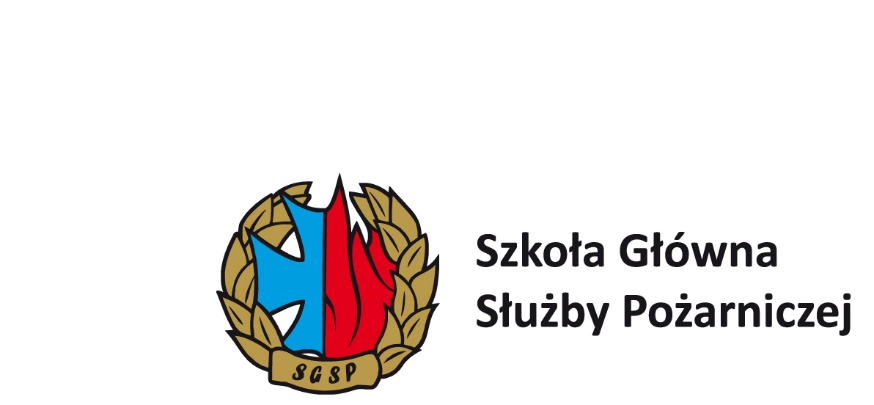 ul. Juliusza Słowackiego 52/54  01-629 WARSZAWARZ.273.4.2018 SPECYFIKACJA ISTOTNYCH WARUNKÓW ZAMÓWIENIA (SIWZ)w postępowaniu o udzielenie zamówienia publicznego prowadzonym w trybie przetargu nieograniczonego pn.: „Dostawa dla Szkoły Głównej Służby Pożarniczej sprzętu i wyposażenia niezbędnego do podjęcia działań związanych z likwidacją zagrożeń w przypadku wystąpienia zdarzenia radiacyjnego”Przedmiot zamówienia podzielony został na pięć części:Część nr 1 – Osobisty dawkomierz promieniowania gamma, moduł neutronowy do dawkomierza oraz czytnik osobistych dawkomierzy promieniowania gamma i neutronowego.Część 2 - Spektrometr promieniowania gamma. Część 3 - Lekkie ubranie chemoodporne do zagrożeń CBRN, rękawice chemoodporne do zagrożeń CBRN i buty chemoodporne do zagrożeń CBRN. Część 4 – Zestaw do symulacji skażeń czynnikami CBRN z wykorzystaniem światła UV.Część 5 – Źródła promieniotwórcze.Zamówienie o wartości poniżej 221 000 EURO nr sprawy PN 3/18Zadanie (Część) numer 1 (poz. 3), 2, 4 i 5 jest finansowane ze środków otrzymanych 
od Ministra Spraw Wewnętrznych i AdministracjiIntegralną część niniejszej SIWZ stanowią:ZATWIERDZAMOryginał podpisanydnia 06.02.2018r.
Zamawiający oczekuje, że Wykonawcy zapoznają się dokładnie z treścią niniejszej SIWZ. Wykonawca ponosi ryzyko niedostarczenia wszystkich wymaganych informacji i dokumentów, oraz przedłożenia oferty nie odpowiadającej wymaganiom określonym przez Zamawiającego.Załącznik nr 2 do SIWZOPIS PRZEDMIOTU ZAMÓWIENIACzęść nr 1 – Osobisty dawkomierz promieniowania gamma, moduł neutronowy do dawkomierza oraz czytnik osobistych dawkomierzy promieniowania gamma i neutronowegoPrzedmiotem zamówienia jest dostawa osobistego dawkomierza promieniowania gamma, modułu neutronowego do dawkomierza oraz czytnika osobistego dawkomierzy promieniowania gamma 
i neutronowego do działań radiologicznych dla Szkoły Głównej Służby Pożarniczej w Warszawie.Dostawa przedmiotu zamówienia do Szkoły Głównej Służby Pożarniczej w Warszawie 
ul. Słowackiego 52/54 na koszt i ryzyko wykonawcy.Przedmiot zamówienia:Poz. 1 OSOBISTY DAWKOMIERZ PROMIENIOWANIA GAMMA - 9 SZT.Przeznaczenie lub zastosowanie.Dawkomierz osobisty przeznaczony jest do prowadzenia kontroli i rejestracji stopnia napromieniowania ratowników.Dawkomierz osobisty umożliwia pomiar i rejestrację równoważnika dawki pochłoniętej oraz równoważnika mocy dawki, pochodzących od promieniowania gamma w otaczającym środowisku, w tym od skażeń powierzchniowych wywołanych opadem promieniotwórczym.Opis, wyposażenie.Poz. 2 MODUŁ DAWKOMIERZA PROMIENIOWANIA NEUTRONOWEGO - 1 SZT.Przeznaczenie lub zastosowanie.Moduł neutronowy przeznaczony jest do dawkomierzy osobistych w celu rejestracji stopnia napromieniowania ratowników. Umożliwia pomiar równoważnika dawki pochłoniętej oraz równoważnika mocy dawki, pochodzących od promieniowania neutronowego w otaczającym środowisku, w tym od skażeń powierzchniowych wywołanych opadem promieniotwórczym.Opis, wyposażenie.Poz. 3 CZYTNIK OSOBISTYCH DAWKOMIERZY PROMIENIOWANIA GAMMA I NEUTRONOWEGO - 1 szt.Przeznaczenie lub zastosowanie.Przenośne urządzenie elektroniczne przeznaczone do odczytu, archiwizowania i zarządzania dawkami promieniowania jonizującego, którym został napromieniowany użytkownik dawkomierza i które zostało przez ten dawkomierz zarejestrowane. Czytnik dawkomierzy powinien umożliwiać komunikację z dawkomierzami osobistymi opisanymi w Poz.1. Wymiana danych pomiędzy czytnikiem 
i dawkomierzem powinna być zobrazowana na wyświetlaczu czytnika i sterowana przez operatora.Opis, wyposażenie.Wymagania dodatkowe dla Części 1:Wszystkie urządzenia winny być zapakowane w walizkę transportową pyłoszczelną i wodoszczelną (np. typu „peli”) wypełnioną gąbką lub innym materiałem o równorzędnych parametrach, zapewniającą bezpieczny transport urządzeń wraz z tabliczką znamionową.Dostarczone przyrządy i urządzenia muszą być fabrycznie nowe i wyprodukowane nie wcześniej niż w 2017Wykonawca na etapie realizacji przedmiotu zamówienia jest zobowiązany dostarczyć dla każdego przyrządu/urządzenia:instrukcję użytkowania sporządzoną w języku polskim,deklarację zgodności CE – wystawioną zgodnie z obowiązującymi przepisami; jeśli deklaracja zgodności nie została sporządzona w języku polskim to powinna być przetłumaczona,aktualne świadectwo wzorcowania urządzenia – dotyczy poz. 1 i 2.inne dokumenty, pozwalające zamawiającemu na korzystanie z przyrządów/urządzeń zgodnie z prawem oraz zgodnie z ich technicznym przeznaczeniem.Urządzenie przeznaczone do pracy na zewnątrz w różnych warunkach pogodowych. Gwarancja: min. 24 miesiące.Wzorcowanie przyrządu przez dostarczyciela przez okres trwania gwarancji na koszt wykonawcy zgodnie z obowiązującymi przepisami – dotyczy poz. 1 i 2.Dostawca urządzenia przed przekazaniem go do użytkowania przeszkoli min. 3 funkcjonariuszy Szkoły Głównej Służby Pożarniczej w Warszawie z obsługi urządzenia.Część nr 2 – spektrometr promieniowania gammaPrzedmiotem zamówienia jest dostawa spektrometru promieniowania gamma do działań radiologicznych dla Szkoły Głównej Służby Pożarniczej w Warszawie.Dostawa przedmiotu zamówienia do Szkoły Głównej Służby Pożarniczej w Warszawie 
ul. Słowackiego 52/54 na koszt i ryzyko wykonawcy.Przedmiot zamówienia:Poz. 1 spektrometr promieniowania gamma - 1 szt.Przeznaczenie lub zastosowanie.Spektrometr promieniowania gamma jest urządzeniem detekcyjnym pozwalającym na rejestrację widma promieniowania badanych pierwiastków, a następnie na ich identyfikację, na podstawie bazy widm zapisanych w urządzeniu. Dzięki identyfikacji, ratownicy mogą oszacować poziom zagrożenia 
i podjąć odpowiednie działania.Opis, wyposażenie.Urządzenie przeznaczone do pracy na zewnątrz w różnych warunkach pogodowych Wraz z urządzeniem musi być dostarczona:instrukcja w języku polskim,aktualne świadectwo wzorcowania urządzenia.Gwarancja: min. 24 miesiące.Wzorcowanie przyrządu przez dostarczyciela przez okres trwania gwarancji na koszt wykonawcy zgodnie z obowiązującymi przepisami.Dostawca urządzenia przed przekazaniem go do użytkowania przeszkoli min. 3 funkcjonariuszy Szkoły Głównej Służby Pożarniczej z obsługi urządzenia.Dostarczone przyrządy i urządzenia muszą być fabrycznie nowe i wyprodukowane nie wcześniej niż w 2017.Część nr 3 – lekkie ubranie chemoodporne do zagrożeń CBRN, rękawice chemoodporne do zagrożeń CBRN i buty chemoodporne do zagrożeń CBRNPrzedmiotem zamówienia jest dostawa lekkiego ubrania chemoodpornego do zagrożeń CBRN, rękawic chemoodpornych do zagrożeń CBRN i butów chemoodpornych do zagrożeń CBRN wyposażenia ochrony osobistej do działań radiologicznych dla Szkoły Głównej Służby Pożarniczej 
w Warszawie.Dostawa przedmiotu zamówienia do Szkoły Głównej Służby Pożarniczej w Warszawie 
ul. Słowackiego 52/54 , na koszt i ryzyko wykonawcy.Przedmiot zamówienia:Poz.1 LEKKIE UBRANIA CHEMOODPORNE DO ZAGROŻEŃ CBRN - 10 SZT. i Poz.2 RĘKAWICE CHEMOODPORNE DO ZAGROŻEŃ CBRN (butylowe szczelnie zintegrowane z kombinezonem)
 - 10 PAR.Poz. 3 BUTY CHEMOODPORNE DO ZAGROŻEŃ CBRN - 10 PARWymagania dodatkowe dla Części 3:1.  Ubrania przeznaczone do pracy na zewnątrz w różnych warunkach pogodowych,2.   Wraz z ubraniami musi być dostarczona instrukcja w języku polskim,3.   Gwarancja: min. 24 miesiące,4.   Dostawca przed przekazaniem do użytkowania przeszkoli min. 3 funkcjonariuszy Szkoły Głównej Służby Pożarniczej z obsługi i konserwacji ubrań,5.   Dostarczone ubrania muszą być fabrycznie nowe i wyprodukowane nie wcześniej niż w 2017.Część nr 4 - zestaw do symulacji skażeń czynnikami CBRN z wykorzystaniem światła UVPrzedmiotem zamówienia jest dostawa zestawu do symulacji skażeń czynnikami CBRN 
z wykorzystaniem światła UV dla Szkoły Głównej Służby Pożarniczej w Warszawie.Dostawa przedmiotu zamówienia do Szkoły Głównej Służby Pożarniczej w Warszawie, na koszt i ryzyko wykonawcy.Przedmiot zamówienia:Poz.1 ZESTAW DO SYMULACJI SKAŻEŃ CZYNNIKAMI CBRN Z WYKORZYSTANIEM ŚWIATŁA UV - 1 KPL.Gwarancja: min. 24 miesiące na latarkę światła LED UV-AWraz z urządzeniem musi być dostarczona:instrukcja w języku polskim,Dostawca urządzenia przed przekazaniem go do użytkowania przeszkoli min. 3 funkcjonariuszy Szkoły Głównej Służby Pożarniczej w Warszawie z obsługi urządzenia.Część nr 5 - źródła promieniotwórczePrzedmiotem zamówienia jest dostawa źródeł promieniotwórczych dla Szkoły Głównej Służby Pożarniczej w Warszawie.Dostawa przedmiotu zamówienia do Szkoły Głównej Służby Pożarniczej w Warszawie, na koszt 
i ryzyko wykonawcy.Przedmiot zamówienia:Poz.1 ŹRÓDŁA PROMIENIOTWÓRCZE - 1 KPL.Dostarczone źródła promieniotwórcze powinny być umieszczone w jednym zbiorczym pojemniku. Natomiast każde z osobna źródło promieniotwórcze powinno posiadać właściwy typ opakowania ochronnego ze względu na aktywność promieniotwórczą.Załącznik nr 3 do SIWZ Oświadczenie wykonawcy składane na podstawie art. 25a ust. 1 ustawy z dnia 29 stycznia 2004 r.  Prawo zamówień publicznych (zwana dalej jako: ustawa Pzp),DOTYCZĄCE PRZESŁANEK WYKLUCZENIA Z POSTĘPOWANIASzkoła Główna Służby Pożarniczejul. Słowackiego 52/5401-629 WarszawaNawiązując do ogłoszenia o zamówieniu do udziału w postępowaniu prowadzonego w trybie przetargu nieograniczonego, sprawa PN 3/18, my niżej podpisani: ____________________________________________________________________________________________________________________________________________________________________
działając w imieniu i na rzecz: ____________________________________________________________________________________________________________________________________________________________________(nazwa (firma) dokładny adres Wykonawcy/Wykonawców); w przypadku składania oferty przez podmioty występujące wspólnie podać nazwy (firmy) i dokładne adresy wszystkich podmiotów składających wspólna ofertę)OŚWIADCZENIA DOTYCZĄCE WYKONAWCY:Oświadczam, że nie podlegam wykluczeniu z postępowania na podstawie art. 24 ust 1 pkt 12-23 ustawy Pzp.Oświadczam, że zachodzą w stosunku do mnie podstawy wykluczenia z postępowania na podstawie art. …………. ustawy Pzp (podać mającą zastosowanie podstawę wykluczenia spośród wymienionych w  art. 24 ust. 1 pkt 13-14, 16-20. Jednocześnie oświadczam, że w związku z ww. okolicznością, na  podstawie art. 24 ust. 8 ustawy Pzp podjąłem następujące środki naprawcze: __________________________________________________________________________________OŚWIADCZENIE DOTYCZĄCE PODMIOTU, NA KTÓREGO ZASOBY POWOŁUJE SIĘ WYKONAWCA:Oświadczam, że w stosunku do następującego/ych podmiotu/tów, na którego/ych zasoby powołuję się w niniejszym postępowaniu, tj.: 
____________________________________________________________________________________________________________________________________________________________________(podać pełną nazwę/firmę, adres, a także w zależności od podmiotu: NIP/PESEL, KRS/CEiDG lub wpisać ”nie dotyczy”)
nie zachodzą podstawy wykluczenia z postępowania o udzielenie zamówienia.OŚWIADCZENIE DOTYCZĄCE PODWYKONAWCY NIEBĘDĄCEGO PODMIOTEM, 
NA KTÓREGO ZASOBY POWOŁUJE SIĘ WYKONAWCA:Oświadczam, że w stosunku do następującego/ych podmiotu/tów, będącego/ych podwykonawcą/ami: ____________________________________________________________________________________________________________________________________________________________________(podać pełną nazwę/firmę, adres, a także w zależności od podmiotu: NIP/PESEL, KRS/CEiDG lub wpisać ”nie dotyczy”)
nie zachodzą podstawy wykluczenia z postępowania o udzielenie zamówienia.OŚWIADCZENIE DOTYCZĄCE PODANYCH INFORMACJI:Oświadczam, że wszystkie informacje podane w powyższych oświadczeniach są aktualne 
i zgodne z prawdą oraz zostały przedstawione z pełną świadomością konsekwencji wprowadzenia zamawiającego w błąd przy przedstawianiu informacji.Załącznik nr 4 do SIWZ Oświadczenie Wykonawcy składane na podstawie art. 25a ust. 1 ustawy z dnia 29 stycznia 2004 r. Prawo zamówień publicznych (zwanej dalej jako: ustawa Pzp), DOTYCZĄCE SPEŁNIANIA WARUNKÓW UDZIAŁU W POSTĘPOWANIUSzkoła Główna Służby Pożarniczejul. Słowackiego 52/5401-629 WarszawaNawiązując do ogłoszenia o zamówieniu do udziału w postępowaniu prowadzonego w trybie przetargu nieograniczonego, sprawa PN 3/18,  my niżej podpisani: ____________________________________________________________________________________________________________________________________________________________________
działając w imieniu i na rzecz: ____________________________________________________________________________________________________________________________________________________________________(nazwa (firma) dokładny adres Wykonawcy/Wykonawców); w przypadku składania oferty przez podmioty występujące wspólnie podać nazwy (firmy) i dokładne adresy wszystkich podmiotów składających wspólna ofertę)INFORMACJA DOTYCZĄCA WYKONAWCY:Oświadczam, że spełniam warunki udziału w postępowaniu określone przez zamawiającego w SIWZ, a dotyczące:INFORMACJA W ZWIĄZKU Z POLEGANIEM NA ZASOBACH INNYCH PODMIOTÓW:Oświadczam, że w celu wykazania spełniania warunków udziału w postępowaniu, określonych przez zamawiającego w SIWZ polegam na zasobach następującego/ych podmiotu/ów: ____________________________________________________________________________________________________________________________________________________________________w następującym zakresie: 
________________________________________________________________________________________________________________________________________________________________________________________________________________________________________________________________________________________________________________________________________ (wskazać podmiot i określić odpowiedni zakres dla wskazanego podmiotu).OŚWIADCZENIE DOTYCZĄCE PODANYCH INFORMACJI:Oświadczam, że wszystkie informacje podane w powyższych oświadczeniach są aktualne 
i zgodne z prawdą oraz zostały przedstawione z pełną świadomością konsekwencji wprowadzenia zamawiającego w błąd przy przedstawianiu informacji.Załącznik nr 5 do SIWZOŚWIADCZENIE O PRZYNALEŻNOŚCI LUB BRAKU PRZYNALEŻNOŚCI DO TEJ SAMEJ GRUPY KAPITAŁOWEJSzkoła Główna Służby Pożarniczejul. Słowackiego 52/5401-629 WarszawaOŚWIADCZENIESkładając ofertę w postępowaniu o udzielenie zamówienia publicznego w trybie przetargu nieograniczonego, sprawa PN 3/18, w celu wykazania braku podstaw do wykluczenia z postępowania na podstawie art. 24 ust. 1 pkt 23 ustawy Pzp oświadczam, że*UWAGA: niepotrzebne skreślićWykonawca w terminie 3 dni od zamieszczenia informacji z otwarcia ofert przekazuje Zamawiającemu oświadczenie o przynależności lub braku przynależności do tej samej grupy kapitałowej w rozumieniu ustawy o ochronie konkurencji i konsumentówZałącznik nr 1. Formularz ofertowyZałącznik nr 2. Opis przedmiotu zamówienia Załącznik nr 3. Oświadczenie o niepodleganiu wykluczeniuZałącznik nr 4. Oświadczenie o spełnianiu warunków udziału w postępowaniuZałącznik nr 5. Oświadczenie w sprawie przynależności lub braku przynależności do tej samej grupy kapitałowej Załącznik nr 6. Wzór umowy1111DANE ZAMAWIAJĄCEGODANE ZAMAWIAJĄCEGOSZKOŁA GŁÓWNA SŁUŻBY POŻARNICZEJul. Juliusza Słowackiego 52/54  01-629 WARSZAWASZKOŁA GŁÓWNA SŁUŻBY POŻARNICZEJul. Juliusza Słowackiego 52/54  01-629 WARSZAWASZKOŁA GŁÓWNA SŁUŻBY POŻARNICZEJul. Juliusza Słowackiego 52/54  01-629 WARSZAWASZKOŁA GŁÓWNA SŁUŻBY POŻARNICZEJul. Juliusza Słowackiego 52/54  01-629 WARSZAWASZKOŁA GŁÓWNA SŁUŻBY POŻARNICZEJul. Juliusza Słowackiego 52/54  01-629 WARSZAWASZKOŁA GŁÓWNA SŁUŻBY POŻARNICZEJul. Juliusza Słowackiego 52/54  01-629 WARSZAWANIP : 118-00-35-927NIP : 118-00-35-927NIP : 118-00-35-927NIP : 118-00-35-927NIP : 118-00-35-927REGON : 000173410Adres strony internetowej SGSP : www.sgsp.edu.plAdres strony internetowej SGSP : www.sgsp.edu.plAdres strony internetowej SGSP : www.sgsp.edu.plAdres strony internetowej SGSP : www.sgsp.edu.plAdres strony internetowej SGSP : www.sgsp.edu.plAdres strony internetowej SGSP : www.sgsp.edu.plRodzaj zamawiającego : Uczelnia publicznaRodzaj zamawiającego : Uczelnia publicznaRodzaj zamawiającego : Uczelnia publicznaRodzaj zamawiającego : Uczelnia publicznaRodzaj zamawiającego : Uczelnia publicznaRodzaj zamawiającego : Uczelnia publicznaGodziny pracy : od 7.30 do 15.30 od poniedziałku do piątku.Godziny pracy : od 7.30 do 15.30 od poniedziałku do piątku.Godziny pracy : od 7.30 do 15.30 od poniedziałku do piątku.Godziny pracy : od 7.30 do 15.30 od poniedziałku do piątku.Godziny pracy : od 7.30 do 15.30 od poniedziałku do piątku.Godziny pracy : od 7.30 do 15.30 od poniedziałku do piątku.22TRYB UDZIELENIA ZAMÓWIENIATRYB UDZIELENIA ZAMÓWIENIATRYB UDZIELENIA ZAMÓWIENIATRYB UDZIELENIA ZAMÓWIENIATRYB UDZIELENIA ZAMÓWIENIANiniejsze postępowanie prowadzone jest w trybie PRZETARGU NIEOGRANICZONEGO na podstawie art. 39 Ustawy z dnia 29 stycznia 2004 r. – Prawo zamówień publicznych (Dz. U. z  2017 r. poz. 1579 z późn. zm.), zwanej dalej „ustawą PZP”.W zakresie nieuregulowanym niniejszą Specyfikacją Istotnych Warunków Zamówienia , zwaną dalej „SIWZ” zastosowanie mają przepisy ustawy PZP.Niniejsze postępowanie prowadzone jest w trybie PRZETARGU NIEOGRANICZONEGO na podstawie art. 39 Ustawy z dnia 29 stycznia 2004 r. – Prawo zamówień publicznych (Dz. U. z  2017 r. poz. 1579 z późn. zm.), zwanej dalej „ustawą PZP”.W zakresie nieuregulowanym niniejszą Specyfikacją Istotnych Warunków Zamówienia , zwaną dalej „SIWZ” zastosowanie mają przepisy ustawy PZP.Niniejsze postępowanie prowadzone jest w trybie PRZETARGU NIEOGRANICZONEGO na podstawie art. 39 Ustawy z dnia 29 stycznia 2004 r. – Prawo zamówień publicznych (Dz. U. z  2017 r. poz. 1579 z późn. zm.), zwanej dalej „ustawą PZP”.W zakresie nieuregulowanym niniejszą Specyfikacją Istotnych Warunków Zamówienia , zwaną dalej „SIWZ” zastosowanie mają przepisy ustawy PZP.Niniejsze postępowanie prowadzone jest w trybie PRZETARGU NIEOGRANICZONEGO na podstawie art. 39 Ustawy z dnia 29 stycznia 2004 r. – Prawo zamówień publicznych (Dz. U. z  2017 r. poz. 1579 z późn. zm.), zwanej dalej „ustawą PZP”.W zakresie nieuregulowanym niniejszą Specyfikacją Istotnych Warunków Zamówienia , zwaną dalej „SIWZ” zastosowanie mają przepisy ustawy PZP.Niniejsze postępowanie prowadzone jest w trybie PRZETARGU NIEOGRANICZONEGO na podstawie art. 39 Ustawy z dnia 29 stycznia 2004 r. – Prawo zamówień publicznych (Dz. U. z  2017 r. poz. 1579 z późn. zm.), zwanej dalej „ustawą PZP”.W zakresie nieuregulowanym niniejszą Specyfikacją Istotnych Warunków Zamówienia , zwaną dalej „SIWZ” zastosowanie mają przepisy ustawy PZP.Niniejsze postępowanie prowadzone jest w trybie PRZETARGU NIEOGRANICZONEGO na podstawie art. 39 Ustawy z dnia 29 stycznia 2004 r. – Prawo zamówień publicznych (Dz. U. z  2017 r. poz. 1579 z późn. zm.), zwanej dalej „ustawą PZP”.W zakresie nieuregulowanym niniejszą Specyfikacją Istotnych Warunków Zamówienia , zwaną dalej „SIWZ” zastosowanie mają przepisy ustawy PZP.Niniejsze postępowanie prowadzone jest w trybie PRZETARGU NIEOGRANICZONEGO na podstawie art. 39 Ustawy z dnia 29 stycznia 2004 r. – Prawo zamówień publicznych (Dz. U. z  2017 r. poz. 1579 z późn. zm.), zwanej dalej „ustawą PZP”.W zakresie nieuregulowanym niniejszą Specyfikacją Istotnych Warunków Zamówienia , zwaną dalej „SIWZ” zastosowanie mają przepisy ustawy PZP.33OPIS PRZEDMIOTU ZAMÓWIENIAOPIS PRZEDMIOTU ZAMÓWIENIAOPIS PRZEDMIOTU ZAMÓWIENIAOPIS PRZEDMIOTU ZAMÓWIENIAOPIS PRZEDMIOTU ZAMÓWIENIA3.13.1Przedmiotem zamówienia jest dostawa, do siedziby Szkoły Głównej Służby Pożarniczej z siedzibą 
w Warszawie przy ul. Słowackiego 52/54, sprzętu i wyposażenia niezbędnego do podjęcia działań związanych z likwidacją zagrożeń w przypadku wystąpienia zdarzenia radiacyjnego.Przedmiot zamówienia podzielony został na 5 części, z dopuszczeniem składania ofert częściowych: Część nr 1 – Osobisty dawkomierz promieniowania gamma, moduł neutronowy do dawkomierza oraz czytnik osobistych dawkomierzy promieniowania gamma i neutronowego.Oznaczenie przedmiotu zamówienia wg CPV: 38341000-7 Aparatura do mierzenia promieniowania. Część nr 2 - Spektrometr promieniowania gamma. Oznaczenie przedmiotu zamówienia wg CPV: 3894000-6 przyrządy do oceny zagrożenia jądrowego. Część nr 3 - Lekkie ubranie chemoodporne do zagrożeń CBRN, rękawice chemoodporne do zagrożeń CBRN i buty chemoodporne do zagrożeń CBRN. Oznaczenie przedmiotu zamówienia wg CPV: 35122200-7 Sprzęt ochrony jądrowej, biologicznej, chemicznej i radiologicznej.Część nr 4 – Zestaw do symulacji skażeń czynnikami CBRN z wykorzystaniem światła UV.Oznaczenie przedmiotu zamówienia wg CPV: 35122200-7 Sprzęt ochrony jądrowej, biologicznej, chemicznej i radiologicznej.Część nr 5 – Źródła promieniotwórcze.Oznaczenie przedmiotu zamówienia wg CPV: 09344000-2 Izotopy promieniotwórcze;Przedmiotem zamówienia jest dostawa, do siedziby Szkoły Głównej Służby Pożarniczej z siedzibą 
w Warszawie przy ul. Słowackiego 52/54, sprzętu i wyposażenia niezbędnego do podjęcia działań związanych z likwidacją zagrożeń w przypadku wystąpienia zdarzenia radiacyjnego.Przedmiot zamówienia podzielony został na 5 części, z dopuszczeniem składania ofert częściowych: Część nr 1 – Osobisty dawkomierz promieniowania gamma, moduł neutronowy do dawkomierza oraz czytnik osobistych dawkomierzy promieniowania gamma i neutronowego.Oznaczenie przedmiotu zamówienia wg CPV: 38341000-7 Aparatura do mierzenia promieniowania. Część nr 2 - Spektrometr promieniowania gamma. Oznaczenie przedmiotu zamówienia wg CPV: 3894000-6 przyrządy do oceny zagrożenia jądrowego. Część nr 3 - Lekkie ubranie chemoodporne do zagrożeń CBRN, rękawice chemoodporne do zagrożeń CBRN i buty chemoodporne do zagrożeń CBRN. Oznaczenie przedmiotu zamówienia wg CPV: 35122200-7 Sprzęt ochrony jądrowej, biologicznej, chemicznej i radiologicznej.Część nr 4 – Zestaw do symulacji skażeń czynnikami CBRN z wykorzystaniem światła UV.Oznaczenie przedmiotu zamówienia wg CPV: 35122200-7 Sprzęt ochrony jądrowej, biologicznej, chemicznej i radiologicznej.Część nr 5 – Źródła promieniotwórcze.Oznaczenie przedmiotu zamówienia wg CPV: 09344000-2 Izotopy promieniotwórcze;Przedmiotem zamówienia jest dostawa, do siedziby Szkoły Głównej Służby Pożarniczej z siedzibą 
w Warszawie przy ul. Słowackiego 52/54, sprzętu i wyposażenia niezbędnego do podjęcia działań związanych z likwidacją zagrożeń w przypadku wystąpienia zdarzenia radiacyjnego.Przedmiot zamówienia podzielony został na 5 części, z dopuszczeniem składania ofert częściowych: Część nr 1 – Osobisty dawkomierz promieniowania gamma, moduł neutronowy do dawkomierza oraz czytnik osobistych dawkomierzy promieniowania gamma i neutronowego.Oznaczenie przedmiotu zamówienia wg CPV: 38341000-7 Aparatura do mierzenia promieniowania. Część nr 2 - Spektrometr promieniowania gamma. Oznaczenie przedmiotu zamówienia wg CPV: 3894000-6 przyrządy do oceny zagrożenia jądrowego. Część nr 3 - Lekkie ubranie chemoodporne do zagrożeń CBRN, rękawice chemoodporne do zagrożeń CBRN i buty chemoodporne do zagrożeń CBRN. Oznaczenie przedmiotu zamówienia wg CPV: 35122200-7 Sprzęt ochrony jądrowej, biologicznej, chemicznej i radiologicznej.Część nr 4 – Zestaw do symulacji skażeń czynnikami CBRN z wykorzystaniem światła UV.Oznaczenie przedmiotu zamówienia wg CPV: 35122200-7 Sprzęt ochrony jądrowej, biologicznej, chemicznej i radiologicznej.Część nr 5 – Źródła promieniotwórcze.Oznaczenie przedmiotu zamówienia wg CPV: 09344000-2 Izotopy promieniotwórcze;Przedmiotem zamówienia jest dostawa, do siedziby Szkoły Głównej Służby Pożarniczej z siedzibą 
w Warszawie przy ul. Słowackiego 52/54, sprzętu i wyposażenia niezbędnego do podjęcia działań związanych z likwidacją zagrożeń w przypadku wystąpienia zdarzenia radiacyjnego.Przedmiot zamówienia podzielony został na 5 części, z dopuszczeniem składania ofert częściowych: Część nr 1 – Osobisty dawkomierz promieniowania gamma, moduł neutronowy do dawkomierza oraz czytnik osobistych dawkomierzy promieniowania gamma i neutronowego.Oznaczenie przedmiotu zamówienia wg CPV: 38341000-7 Aparatura do mierzenia promieniowania. Część nr 2 - Spektrometr promieniowania gamma. Oznaczenie przedmiotu zamówienia wg CPV: 3894000-6 przyrządy do oceny zagrożenia jądrowego. Część nr 3 - Lekkie ubranie chemoodporne do zagrożeń CBRN, rękawice chemoodporne do zagrożeń CBRN i buty chemoodporne do zagrożeń CBRN. Oznaczenie przedmiotu zamówienia wg CPV: 35122200-7 Sprzęt ochrony jądrowej, biologicznej, chemicznej i radiologicznej.Część nr 4 – Zestaw do symulacji skażeń czynnikami CBRN z wykorzystaniem światła UV.Oznaczenie przedmiotu zamówienia wg CPV: 35122200-7 Sprzęt ochrony jądrowej, biologicznej, chemicznej i radiologicznej.Część nr 5 – Źródła promieniotwórcze.Oznaczenie przedmiotu zamówienia wg CPV: 09344000-2 Izotopy promieniotwórcze;Przedmiotem zamówienia jest dostawa, do siedziby Szkoły Głównej Służby Pożarniczej z siedzibą 
w Warszawie przy ul. Słowackiego 52/54, sprzętu i wyposażenia niezbędnego do podjęcia działań związanych z likwidacją zagrożeń w przypadku wystąpienia zdarzenia radiacyjnego.Przedmiot zamówienia podzielony został na 5 części, z dopuszczeniem składania ofert częściowych: Część nr 1 – Osobisty dawkomierz promieniowania gamma, moduł neutronowy do dawkomierza oraz czytnik osobistych dawkomierzy promieniowania gamma i neutronowego.Oznaczenie przedmiotu zamówienia wg CPV: 38341000-7 Aparatura do mierzenia promieniowania. Część nr 2 - Spektrometr promieniowania gamma. Oznaczenie przedmiotu zamówienia wg CPV: 3894000-6 przyrządy do oceny zagrożenia jądrowego. Część nr 3 - Lekkie ubranie chemoodporne do zagrożeń CBRN, rękawice chemoodporne do zagrożeń CBRN i buty chemoodporne do zagrożeń CBRN. Oznaczenie przedmiotu zamówienia wg CPV: 35122200-7 Sprzęt ochrony jądrowej, biologicznej, chemicznej i radiologicznej.Część nr 4 – Zestaw do symulacji skażeń czynnikami CBRN z wykorzystaniem światła UV.Oznaczenie przedmiotu zamówienia wg CPV: 35122200-7 Sprzęt ochrony jądrowej, biologicznej, chemicznej i radiologicznej.Część nr 5 – Źródła promieniotwórcze.Oznaczenie przedmiotu zamówienia wg CPV: 09344000-2 Izotopy promieniotwórcze;3.23.2Szczegółowy opis przedmiotu zamówienia określony został w załączniku nr 2 do SIWZ. Pozostałe warunki i zasady jego realizacji określa pkt. 3.1 SIWZ oraz załącznik nr 6 do SIWZ (wzór umowy).Szczegółowy opis przedmiotu zamówienia określony został w załączniku nr 2 do SIWZ. Pozostałe warunki i zasady jego realizacji określa pkt. 3.1 SIWZ oraz załącznik nr 6 do SIWZ (wzór umowy).Szczegółowy opis przedmiotu zamówienia określony został w załączniku nr 2 do SIWZ. Pozostałe warunki i zasady jego realizacji określa pkt. 3.1 SIWZ oraz załącznik nr 6 do SIWZ (wzór umowy).Szczegółowy opis przedmiotu zamówienia określony został w załączniku nr 2 do SIWZ. Pozostałe warunki i zasady jego realizacji określa pkt. 3.1 SIWZ oraz załącznik nr 6 do SIWZ (wzór umowy).Szczegółowy opis przedmiotu zamówienia określony został w załączniku nr 2 do SIWZ. Pozostałe warunki i zasady jego realizacji określa pkt. 3.1 SIWZ oraz załącznik nr 6 do SIWZ (wzór umowy).3.33.3Dopuszczenie składania ofert częściowych:Zamawiający dopuszcza składanie ofert częściowych.Każdy wykonawca może złożyć ofertę na wybraną przez siebie część/ części.Każda część będzie oceniana oddzielnie i traktowana jako odrębne postępowanie.Dopuszczenie składania ofert częściowych:Zamawiający dopuszcza składanie ofert częściowych.Każdy wykonawca może złożyć ofertę na wybraną przez siebie część/ części.Każda część będzie oceniana oddzielnie i traktowana jako odrębne postępowanie.Dopuszczenie składania ofert częściowych:Zamawiający dopuszcza składanie ofert częściowych.Każdy wykonawca może złożyć ofertę na wybraną przez siebie część/ części.Każda część będzie oceniana oddzielnie i traktowana jako odrębne postępowanie.Dopuszczenie składania ofert częściowych:Zamawiający dopuszcza składanie ofert częściowych.Każdy wykonawca może złożyć ofertę na wybraną przez siebie część/ części.Każda część będzie oceniana oddzielnie i traktowana jako odrębne postępowanie.Dopuszczenie składania ofert częściowych:Zamawiający dopuszcza składanie ofert częściowych.Każdy wykonawca może złożyć ofertę na wybraną przez siebie część/ części.Każda część będzie oceniana oddzielnie i traktowana jako odrębne postępowanie.3.43.4Zamawiający nie dopuszcza składania ofert wariantowych.Zamawiający nie dopuszcza składania ofert wariantowych.Zamawiający nie dopuszcza składania ofert wariantowych.Zamawiający nie dopuszcza składania ofert wariantowych.Zamawiający nie dopuszcza składania ofert wariantowych.3.53.5Zamawiający nie przewiduje możliwości udzielenia zamówień, o których mowa w art. 67 ust. 1 pkt. 7) Pzp.Zamawiający nie przewiduje możliwości udzielenia zamówień, o których mowa w art. 67 ust. 1 pkt. 7) Pzp.Zamawiający nie przewiduje możliwości udzielenia zamówień, o których mowa w art. 67 ust. 1 pkt. 7) Pzp.Zamawiający nie przewiduje możliwości udzielenia zamówień, o których mowa w art. 67 ust. 1 pkt. 7) Pzp.Zamawiający nie przewiduje możliwości udzielenia zamówień, o których mowa w art. 67 ust. 1 pkt. 7) Pzp.44TERMIN WYKONANIA ZAMÓWIENIATERMIN WYKONANIA ZAMÓWIENIATERMIN WYKONANIA ZAMÓWIENIATERMIN WYKONANIA ZAMÓWIENIATERMIN WYKONANIA ZAMÓWIENIA4.14.1Jako ostateczny termin dostawy, w przypadku wszystkich pięciu części zamówienia, Zamawiający wyznacza 23 marca 2018 r.Jako ostateczny termin dostawy, w przypadku wszystkich pięciu części zamówienia, Zamawiający wyznacza 23 marca 2018 r.Jako ostateczny termin dostawy, w przypadku wszystkich pięciu części zamówienia, Zamawiający wyznacza 23 marca 2018 r.Jako ostateczny termin dostawy, w przypadku wszystkich pięciu części zamówienia, Zamawiający wyznacza 23 marca 2018 r.Jako ostateczny termin dostawy, w przypadku wszystkich pięciu części zamówienia, Zamawiający wyznacza 23 marca 2018 r.55WARUNKI UDZIAŁU W POSTĘPOWANIUWARUNKI UDZIAŁU W POSTĘPOWANIUWARUNKI UDZIAŁU W POSTĘPOWANIUWARUNKI UDZIAŁU W POSTĘPOWANIUWARUNKI UDZIAŁU W POSTĘPOWANIU5.15.1O udzielenie zamówienia w niniejszym postępowaniu mogą ubiegać się wykonawcy, którzy:nie podlegają wykluczeniu, wg warunków określonych w pkt. 5.2,spełniają warunki udziału w postępowaniu określone w 5.2 i 5.3 (dotyczy części nr 5).O udzielenie zamówienia w niniejszym postępowaniu mogą ubiegać się wykonawcy, którzy:nie podlegają wykluczeniu, wg warunków określonych w pkt. 5.2,spełniają warunki udziału w postępowaniu określone w 5.2 i 5.3 (dotyczy części nr 5).O udzielenie zamówienia w niniejszym postępowaniu mogą ubiegać się wykonawcy, którzy:nie podlegają wykluczeniu, wg warunków określonych w pkt. 5.2,spełniają warunki udziału w postępowaniu określone w 5.2 i 5.3 (dotyczy części nr 5).O udzielenie zamówienia w niniejszym postępowaniu mogą ubiegać się wykonawcy, którzy:nie podlegają wykluczeniu, wg warunków określonych w pkt. 5.2,spełniają warunki udziału w postępowaniu określone w 5.2 i 5.3 (dotyczy części nr 5).O udzielenie zamówienia w niniejszym postępowaniu mogą ubiegać się wykonawcy, którzy:nie podlegają wykluczeniu, wg warunków określonych w pkt. 5.2,spełniają warunki udziału w postępowaniu określone w 5.2 i 5.3 (dotyczy części nr 5).5.25.2Na potwierdzenie spełnienia warunków określonych w pkt. 5.1 wykonawcy zobowiązani 
są dołączyć do oferty aktualne na dzień składania ofert OŚWIADCZENIE stanowiące wstępne potwierdzenie, że wykonawca nie podlega wykluczeniu na podstawie art. 24 ustawy PZP oraz spełnia warunki udziału w postępowaniu, o których mowa w pkt. 5.3 (dotyczy części nr 5). 
Wzór oświadczenia stanowi załącznik nr 4 i 5 do SIWZ.W przypadku wykonawców, którzy powołają się na zasoby innych podmiotów, są oni zobowiązani 
do zamieszczenia w swoim oświadczeniu informacji o tych podmiotach, o braku istnienia wobec nich podstaw wykluczenia oraz spełniania, w zakresie, w jakim powołują się na  ich zasoby, warunków udziału w postępowaniu.W przypadku wspólnego ubiegania się o zamówienie przez wykonawców, oświadczenie składa każdy z  wykonawców wspólnie ubiegających się o zamówienie w takim zakresie, w którym każdy z  wykonawców wykazuje spełnianie warunków udziału w postępowaniu oraz brak podstaw wykluczenia.Na potwierdzenie spełnienia warunków określonych w pkt. 5.1 wykonawcy zobowiązani 
są dołączyć do oferty aktualne na dzień składania ofert OŚWIADCZENIE stanowiące wstępne potwierdzenie, że wykonawca nie podlega wykluczeniu na podstawie art. 24 ustawy PZP oraz spełnia warunki udziału w postępowaniu, o których mowa w pkt. 5.3 (dotyczy części nr 5). 
Wzór oświadczenia stanowi załącznik nr 4 i 5 do SIWZ.W przypadku wykonawców, którzy powołają się na zasoby innych podmiotów, są oni zobowiązani 
do zamieszczenia w swoim oświadczeniu informacji o tych podmiotach, o braku istnienia wobec nich podstaw wykluczenia oraz spełniania, w zakresie, w jakim powołują się na  ich zasoby, warunków udziału w postępowaniu.W przypadku wspólnego ubiegania się o zamówienie przez wykonawców, oświadczenie składa każdy z  wykonawców wspólnie ubiegających się o zamówienie w takim zakresie, w którym każdy z  wykonawców wykazuje spełnianie warunków udziału w postępowaniu oraz brak podstaw wykluczenia.Na potwierdzenie spełnienia warunków określonych w pkt. 5.1 wykonawcy zobowiązani 
są dołączyć do oferty aktualne na dzień składania ofert OŚWIADCZENIE stanowiące wstępne potwierdzenie, że wykonawca nie podlega wykluczeniu na podstawie art. 24 ustawy PZP oraz spełnia warunki udziału w postępowaniu, o których mowa w pkt. 5.3 (dotyczy części nr 5). 
Wzór oświadczenia stanowi załącznik nr 4 i 5 do SIWZ.W przypadku wykonawców, którzy powołają się na zasoby innych podmiotów, są oni zobowiązani 
do zamieszczenia w swoim oświadczeniu informacji o tych podmiotach, o braku istnienia wobec nich podstaw wykluczenia oraz spełniania, w zakresie, w jakim powołują się na  ich zasoby, warunków udziału w postępowaniu.W przypadku wspólnego ubiegania się o zamówienie przez wykonawców, oświadczenie składa każdy z  wykonawców wspólnie ubiegających się o zamówienie w takim zakresie, w którym każdy z  wykonawców wykazuje spełnianie warunków udziału w postępowaniu oraz brak podstaw wykluczenia.Na potwierdzenie spełnienia warunków określonych w pkt. 5.1 wykonawcy zobowiązani 
są dołączyć do oferty aktualne na dzień składania ofert OŚWIADCZENIE stanowiące wstępne potwierdzenie, że wykonawca nie podlega wykluczeniu na podstawie art. 24 ustawy PZP oraz spełnia warunki udziału w postępowaniu, o których mowa w pkt. 5.3 (dotyczy części nr 5). 
Wzór oświadczenia stanowi załącznik nr 4 i 5 do SIWZ.W przypadku wykonawców, którzy powołają się na zasoby innych podmiotów, są oni zobowiązani 
do zamieszczenia w swoim oświadczeniu informacji o tych podmiotach, o braku istnienia wobec nich podstaw wykluczenia oraz spełniania, w zakresie, w jakim powołują się na  ich zasoby, warunków udziału w postępowaniu.W przypadku wspólnego ubiegania się o zamówienie przez wykonawców, oświadczenie składa każdy z  wykonawców wspólnie ubiegających się o zamówienie w takim zakresie, w którym każdy z  wykonawców wykazuje spełnianie warunków udziału w postępowaniu oraz brak podstaw wykluczenia.Na potwierdzenie spełnienia warunków określonych w pkt. 5.1 wykonawcy zobowiązani 
są dołączyć do oferty aktualne na dzień składania ofert OŚWIADCZENIE stanowiące wstępne potwierdzenie, że wykonawca nie podlega wykluczeniu na podstawie art. 24 ustawy PZP oraz spełnia warunki udziału w postępowaniu, o których mowa w pkt. 5.3 (dotyczy części nr 5). 
Wzór oświadczenia stanowi załącznik nr 4 i 5 do SIWZ.W przypadku wykonawców, którzy powołają się na zasoby innych podmiotów, są oni zobowiązani 
do zamieszczenia w swoim oświadczeniu informacji o tych podmiotach, o braku istnienia wobec nich podstaw wykluczenia oraz spełniania, w zakresie, w jakim powołują się na  ich zasoby, warunków udziału w postępowaniu.W przypadku wspólnego ubiegania się o zamówienie przez wykonawców, oświadczenie składa każdy z  wykonawców wspólnie ubiegających się o zamówienie w takim zakresie, w którym każdy z  wykonawców wykazuje spełnianie warunków udziału w postępowaniu oraz brak podstaw wykluczenia.5.3 5.3 W celu wykazania się spełnianiem warunków udziału w niniejszym postępowaniu Zamawiający, poza złożeniem oświadczenia o którym mowa w pkt. 5.2., wymaga od wykonawców składających ofertę na część numer 5:1) posiadania uprawnień do prowadzenia określonej działalności zawodowej w postaci aktualnego zezwolenia wydanego przez Prezesa Państwowej Agencji Atomistyki na obrót źródłami promieniotwórczymi, zgodnie z ustawą z dnia 29 listopada 2000r. – Prawo Atomowe (Dz. U. z 2017r., poz. 576, 935 ze zm.).W celu wykazania się spełnianiem warunków udziału w niniejszym postępowaniu Zamawiający, poza złożeniem oświadczenia o którym mowa w pkt. 5.2., wymaga od wykonawców składających ofertę na część numer 5:1) posiadania uprawnień do prowadzenia określonej działalności zawodowej w postaci aktualnego zezwolenia wydanego przez Prezesa Państwowej Agencji Atomistyki na obrót źródłami promieniotwórczymi, zgodnie z ustawą z dnia 29 listopada 2000r. – Prawo Atomowe (Dz. U. z 2017r., poz. 576, 935 ze zm.).W celu wykazania się spełnianiem warunków udziału w niniejszym postępowaniu Zamawiający, poza złożeniem oświadczenia o którym mowa w pkt. 5.2., wymaga od wykonawców składających ofertę na część numer 5:1) posiadania uprawnień do prowadzenia określonej działalności zawodowej w postaci aktualnego zezwolenia wydanego przez Prezesa Państwowej Agencji Atomistyki na obrót źródłami promieniotwórczymi, zgodnie z ustawą z dnia 29 listopada 2000r. – Prawo Atomowe (Dz. U. z 2017r., poz. 576, 935 ze zm.).W celu wykazania się spełnianiem warunków udziału w niniejszym postępowaniu Zamawiający, poza złożeniem oświadczenia o którym mowa w pkt. 5.2., wymaga od wykonawców składających ofertę na część numer 5:1) posiadania uprawnień do prowadzenia określonej działalności zawodowej w postaci aktualnego zezwolenia wydanego przez Prezesa Państwowej Agencji Atomistyki na obrót źródłami promieniotwórczymi, zgodnie z ustawą z dnia 29 listopada 2000r. – Prawo Atomowe (Dz. U. z 2017r., poz. 576, 935 ze zm.).W celu wykazania się spełnianiem warunków udziału w niniejszym postępowaniu Zamawiający, poza złożeniem oświadczenia o którym mowa w pkt. 5.2., wymaga od wykonawców składających ofertę na część numer 5:1) posiadania uprawnień do prowadzenia określonej działalności zawodowej w postaci aktualnego zezwolenia wydanego przez Prezesa Państwowej Agencji Atomistyki na obrót źródłami promieniotwórczymi, zgodnie z ustawą z dnia 29 listopada 2000r. – Prawo Atomowe (Dz. U. z 2017r., poz. 576, 935 ze zm.).5.45.4Wykonawca w terminie 3 dni od zamieszczenia na stronie internetowej Zamawiającego informacji, 
o której mowa w art. 86 ust. 5 ustawy PZP, przekaże zamawiającemu oświadczenie o przynależności lub braku przynależności do tej samej grupy kapitałowej (o której mowa w art. 24 ust. 1 pkt. 23). Jeżeli zostały złożone odrębne oferty przez wykonawców należących do tej samej grupy kapitałowej mogą oni przedstawić dowody, że istniejące między nimi powiązania nie prowadzą do zakłócenia konkurencji 
w tym postępowaniu. Wzór oświadczenia stanowi - załącznik nr 6 do SIWZ.Wykonawca w terminie 3 dni od zamieszczenia na stronie internetowej Zamawiającego informacji, 
o której mowa w art. 86 ust. 5 ustawy PZP, przekaże zamawiającemu oświadczenie o przynależności lub braku przynależności do tej samej grupy kapitałowej (o której mowa w art. 24 ust. 1 pkt. 23). Jeżeli zostały złożone odrębne oferty przez wykonawców należących do tej samej grupy kapitałowej mogą oni przedstawić dowody, że istniejące między nimi powiązania nie prowadzą do zakłócenia konkurencji 
w tym postępowaniu. Wzór oświadczenia stanowi - załącznik nr 6 do SIWZ.Wykonawca w terminie 3 dni od zamieszczenia na stronie internetowej Zamawiającego informacji, 
o której mowa w art. 86 ust. 5 ustawy PZP, przekaże zamawiającemu oświadczenie o przynależności lub braku przynależności do tej samej grupy kapitałowej (o której mowa w art. 24 ust. 1 pkt. 23). Jeżeli zostały złożone odrębne oferty przez wykonawców należących do tej samej grupy kapitałowej mogą oni przedstawić dowody, że istniejące między nimi powiązania nie prowadzą do zakłócenia konkurencji 
w tym postępowaniu. Wzór oświadczenia stanowi - załącznik nr 6 do SIWZ.Wykonawca w terminie 3 dni od zamieszczenia na stronie internetowej Zamawiającego informacji, 
o której mowa w art. 86 ust. 5 ustawy PZP, przekaże zamawiającemu oświadczenie o przynależności lub braku przynależności do tej samej grupy kapitałowej (o której mowa w art. 24 ust. 1 pkt. 23). Jeżeli zostały złożone odrębne oferty przez wykonawców należących do tej samej grupy kapitałowej mogą oni przedstawić dowody, że istniejące między nimi powiązania nie prowadzą do zakłócenia konkurencji 
w tym postępowaniu. Wzór oświadczenia stanowi - załącznik nr 6 do SIWZ.Wykonawca w terminie 3 dni od zamieszczenia na stronie internetowej Zamawiającego informacji, 
o której mowa w art. 86 ust. 5 ustawy PZP, przekaże zamawiającemu oświadczenie o przynależności lub braku przynależności do tej samej grupy kapitałowej (o której mowa w art. 24 ust. 1 pkt. 23). Jeżeli zostały złożone odrębne oferty przez wykonawców należących do tej samej grupy kapitałowej mogą oni przedstawić dowody, że istniejące między nimi powiązania nie prowadzą do zakłócenia konkurencji 
w tym postępowaniu. Wzór oświadczenia stanowi - załącznik nr 6 do SIWZ.5.55.5Jeżeli ofertę składałoby konsorcjum do oferty powinny być dołączone pełnomocnictwo do  reprezentowania podmiotów składających wspólnie ofertę, oraz zobowiązanie tych podmiotów, że  
w przypadku wygrania przetargu, przed zawarciem umowy z zamawiającym, zawrą między sobą umowę (i przekażą Zamawiającemu) zawierającą następujące zobowiązania:-wskazanie podmiotów tworzących konsorcjum,-określenie celu wspólnych działań jako: złożenie wspólnej oferty oraz zrealizowanie przedmiotu zamówienia,-wskazanie zakresu obowiązków i działań każdego z uczestników konsorcjum (z podaniem procentowego udziału w realizacji zamówienia),-oznaczenie czasu trwania konsorcjum na okres nie krótszy niż okres realizacji przedmiotu zamówienia,-stwierdzenie, iż każdy z członków konsorcjum odpowiada wobec Zamawiającego solidarnie,-określenie sposobu prowadzenia spraw konsorcjum poprzez wskazanie podmiotu uprawnionego do  czynności faktycznych wobec Zamawiającego (tzw. „lidera konsorcjum”),-oznaczenie czasu trwania konsorcjum na okres nie krótszy niż okres realizacji przedmiotu zamówienia,-stwierdzenie, iż każdy z członków konsorcjum odpowiada wobec Zamawiającego solidarnie,-określenie sposobu prowadzenia spraw konsorcjum poprzez wskazanie podmiotu uprawnionego do  czynności faktycznych wobec Zamawiającego (tzw. „lidera konsorcjum”),-zakaz rozwiązania umowy konsorcjum poprzez jakiekolwiek działanie stron konsorcjum do chwili ustania okresów rękojmi i gwarancji,-zakaz zmiany uczestników konsorcjum.Jeżeli ofertę składałoby konsorcjum do oferty powinny być dołączone pełnomocnictwo do  reprezentowania podmiotów składających wspólnie ofertę, oraz zobowiązanie tych podmiotów, że  
w przypadku wygrania przetargu, przed zawarciem umowy z zamawiającym, zawrą między sobą umowę (i przekażą Zamawiającemu) zawierającą następujące zobowiązania:-wskazanie podmiotów tworzących konsorcjum,-określenie celu wspólnych działań jako: złożenie wspólnej oferty oraz zrealizowanie przedmiotu zamówienia,-wskazanie zakresu obowiązków i działań każdego z uczestników konsorcjum (z podaniem procentowego udziału w realizacji zamówienia),-oznaczenie czasu trwania konsorcjum na okres nie krótszy niż okres realizacji przedmiotu zamówienia,-stwierdzenie, iż każdy z członków konsorcjum odpowiada wobec Zamawiającego solidarnie,-określenie sposobu prowadzenia spraw konsorcjum poprzez wskazanie podmiotu uprawnionego do  czynności faktycznych wobec Zamawiającego (tzw. „lidera konsorcjum”),-oznaczenie czasu trwania konsorcjum na okres nie krótszy niż okres realizacji przedmiotu zamówienia,-stwierdzenie, iż każdy z członków konsorcjum odpowiada wobec Zamawiającego solidarnie,-określenie sposobu prowadzenia spraw konsorcjum poprzez wskazanie podmiotu uprawnionego do  czynności faktycznych wobec Zamawiającego (tzw. „lidera konsorcjum”),-zakaz rozwiązania umowy konsorcjum poprzez jakiekolwiek działanie stron konsorcjum do chwili ustania okresów rękojmi i gwarancji,-zakaz zmiany uczestników konsorcjum.Jeżeli ofertę składałoby konsorcjum do oferty powinny być dołączone pełnomocnictwo do  reprezentowania podmiotów składających wspólnie ofertę, oraz zobowiązanie tych podmiotów, że  
w przypadku wygrania przetargu, przed zawarciem umowy z zamawiającym, zawrą między sobą umowę (i przekażą Zamawiającemu) zawierającą następujące zobowiązania:-wskazanie podmiotów tworzących konsorcjum,-określenie celu wspólnych działań jako: złożenie wspólnej oferty oraz zrealizowanie przedmiotu zamówienia,-wskazanie zakresu obowiązków i działań każdego z uczestników konsorcjum (z podaniem procentowego udziału w realizacji zamówienia),-oznaczenie czasu trwania konsorcjum na okres nie krótszy niż okres realizacji przedmiotu zamówienia,-stwierdzenie, iż każdy z członków konsorcjum odpowiada wobec Zamawiającego solidarnie,-określenie sposobu prowadzenia spraw konsorcjum poprzez wskazanie podmiotu uprawnionego do  czynności faktycznych wobec Zamawiającego (tzw. „lidera konsorcjum”),-oznaczenie czasu trwania konsorcjum na okres nie krótszy niż okres realizacji przedmiotu zamówienia,-stwierdzenie, iż każdy z członków konsorcjum odpowiada wobec Zamawiającego solidarnie,-określenie sposobu prowadzenia spraw konsorcjum poprzez wskazanie podmiotu uprawnionego do  czynności faktycznych wobec Zamawiającego (tzw. „lidera konsorcjum”),-zakaz rozwiązania umowy konsorcjum poprzez jakiekolwiek działanie stron konsorcjum do chwili ustania okresów rękojmi i gwarancji,-zakaz zmiany uczestników konsorcjum.Jeżeli ofertę składałoby konsorcjum do oferty powinny być dołączone pełnomocnictwo do  reprezentowania podmiotów składających wspólnie ofertę, oraz zobowiązanie tych podmiotów, że  
w przypadku wygrania przetargu, przed zawarciem umowy z zamawiającym, zawrą między sobą umowę (i przekażą Zamawiającemu) zawierającą następujące zobowiązania:-wskazanie podmiotów tworzących konsorcjum,-określenie celu wspólnych działań jako: złożenie wspólnej oferty oraz zrealizowanie przedmiotu zamówienia,-wskazanie zakresu obowiązków i działań każdego z uczestników konsorcjum (z podaniem procentowego udziału w realizacji zamówienia),-oznaczenie czasu trwania konsorcjum na okres nie krótszy niż okres realizacji przedmiotu zamówienia,-stwierdzenie, iż każdy z członków konsorcjum odpowiada wobec Zamawiającego solidarnie,-określenie sposobu prowadzenia spraw konsorcjum poprzez wskazanie podmiotu uprawnionego do  czynności faktycznych wobec Zamawiającego (tzw. „lidera konsorcjum”),-oznaczenie czasu trwania konsorcjum na okres nie krótszy niż okres realizacji przedmiotu zamówienia,-stwierdzenie, iż każdy z członków konsorcjum odpowiada wobec Zamawiającego solidarnie,-określenie sposobu prowadzenia spraw konsorcjum poprzez wskazanie podmiotu uprawnionego do  czynności faktycznych wobec Zamawiającego (tzw. „lidera konsorcjum”),-zakaz rozwiązania umowy konsorcjum poprzez jakiekolwiek działanie stron konsorcjum do chwili ustania okresów rękojmi i gwarancji,-zakaz zmiany uczestników konsorcjum.Jeżeli ofertę składałoby konsorcjum do oferty powinny być dołączone pełnomocnictwo do  reprezentowania podmiotów składających wspólnie ofertę, oraz zobowiązanie tych podmiotów, że  
w przypadku wygrania przetargu, przed zawarciem umowy z zamawiającym, zawrą między sobą umowę (i przekażą Zamawiającemu) zawierającą następujące zobowiązania:-wskazanie podmiotów tworzących konsorcjum,-określenie celu wspólnych działań jako: złożenie wspólnej oferty oraz zrealizowanie przedmiotu zamówienia,-wskazanie zakresu obowiązków i działań każdego z uczestników konsorcjum (z podaniem procentowego udziału w realizacji zamówienia),-oznaczenie czasu trwania konsorcjum na okres nie krótszy niż okres realizacji przedmiotu zamówienia,-stwierdzenie, iż każdy z członków konsorcjum odpowiada wobec Zamawiającego solidarnie,-określenie sposobu prowadzenia spraw konsorcjum poprzez wskazanie podmiotu uprawnionego do  czynności faktycznych wobec Zamawiającego (tzw. „lidera konsorcjum”),-oznaczenie czasu trwania konsorcjum na okres nie krótszy niż okres realizacji przedmiotu zamówienia,-stwierdzenie, iż każdy z członków konsorcjum odpowiada wobec Zamawiającego solidarnie,-określenie sposobu prowadzenia spraw konsorcjum poprzez wskazanie podmiotu uprawnionego do  czynności faktycznych wobec Zamawiającego (tzw. „lidera konsorcjum”),-zakaz rozwiązania umowy konsorcjum poprzez jakiekolwiek działanie stron konsorcjum do chwili ustania okresów rękojmi i gwarancji,-zakaz zmiany uczestników konsorcjum.66WYKAZ OŚWIADCZEŃ I DOKUMENTÓW POTWIERDZAJĄCYCH SPEŁNIANIE WARUNKÓW UDZIAŁU 
W POSTĘPOWANIU WYKAZ OŚWIADCZEŃ I DOKUMENTÓW POTWIERDZAJĄCYCH SPEŁNIANIE WARUNKÓW UDZIAŁU 
W POSTĘPOWANIU WYKAZ OŚWIADCZEŃ I DOKUMENTÓW POTWIERDZAJĄCYCH SPEŁNIANIE WARUNKÓW UDZIAŁU 
W POSTĘPOWANIU WYKAZ OŚWIADCZEŃ I DOKUMENTÓW POTWIERDZAJĄCYCH SPEŁNIANIE WARUNKÓW UDZIAŁU 
W POSTĘPOWANIU WYKAZ OŚWIADCZEŃ I DOKUMENTÓW POTWIERDZAJĄCYCH SPEŁNIANIE WARUNKÓW UDZIAŁU 
W POSTĘPOWANIU 6.1Na podstawie art. 26 ust. 2 ustawy Pzp, Zamawiający wezwie wykonawcę którego oferta zostanie najwyżej oceniona na podstawie kryteriów wyboru oferty najkorzystniejszej określonych w pkt. 13, 
do złożenia w wyznaczonym, nie krótszym niż 5 dni terminie, aktualnych na dzień złożenia, oświadczeń/dokumentów potwierdzających okoliczności, o których mowa w:w pkt. 5.2 SIWZ – dotyczy odpowiednich oświadczeń jeżeli wystąpią: okoliczności związane z powołaniem się na zasoby innych podmiotów lub wspólnego ubiegania się o  zamówienie,w pkt. 5.3.1) SIWZ – w zakresie wymaganych uprawnień – Część nr 5.Szczegółowe warunki dotyczące oświadczeń i dokumentów oraz termin ich złożenia Zamawiający określi w  przesłanych wezwaniach.Na podstawie art. 26 ust. 2 ustawy Pzp, Zamawiający wezwie wykonawcę którego oferta zostanie najwyżej oceniona na podstawie kryteriów wyboru oferty najkorzystniejszej określonych w pkt. 13, 
do złożenia w wyznaczonym, nie krótszym niż 5 dni terminie, aktualnych na dzień złożenia, oświadczeń/dokumentów potwierdzających okoliczności, o których mowa w:w pkt. 5.2 SIWZ – dotyczy odpowiednich oświadczeń jeżeli wystąpią: okoliczności związane z powołaniem się na zasoby innych podmiotów lub wspólnego ubiegania się o  zamówienie,w pkt. 5.3.1) SIWZ – w zakresie wymaganych uprawnień – Część nr 5.Szczegółowe warunki dotyczące oświadczeń i dokumentów oraz termin ich złożenia Zamawiający określi w  przesłanych wezwaniach.Na podstawie art. 26 ust. 2 ustawy Pzp, Zamawiający wezwie wykonawcę którego oferta zostanie najwyżej oceniona na podstawie kryteriów wyboru oferty najkorzystniejszej określonych w pkt. 13, 
do złożenia w wyznaczonym, nie krótszym niż 5 dni terminie, aktualnych na dzień złożenia, oświadczeń/dokumentów potwierdzających okoliczności, o których mowa w:w pkt. 5.2 SIWZ – dotyczy odpowiednich oświadczeń jeżeli wystąpią: okoliczności związane z powołaniem się na zasoby innych podmiotów lub wspólnego ubiegania się o  zamówienie,w pkt. 5.3.1) SIWZ – w zakresie wymaganych uprawnień – Część nr 5.Szczegółowe warunki dotyczące oświadczeń i dokumentów oraz termin ich złożenia Zamawiający określi w  przesłanych wezwaniach.Na podstawie art. 26 ust. 2 ustawy Pzp, Zamawiający wezwie wykonawcę którego oferta zostanie najwyżej oceniona na podstawie kryteriów wyboru oferty najkorzystniejszej określonych w pkt. 13, 
do złożenia w wyznaczonym, nie krótszym niż 5 dni terminie, aktualnych na dzień złożenia, oświadczeń/dokumentów potwierdzających okoliczności, o których mowa w:w pkt. 5.2 SIWZ – dotyczy odpowiednich oświadczeń jeżeli wystąpią: okoliczności związane z powołaniem się na zasoby innych podmiotów lub wspólnego ubiegania się o  zamówienie,w pkt. 5.3.1) SIWZ – w zakresie wymaganych uprawnień – Część nr 5.Szczegółowe warunki dotyczące oświadczeń i dokumentów oraz termin ich złożenia Zamawiający określi w  przesłanych wezwaniach.Na podstawie art. 26 ust. 2 ustawy Pzp, Zamawiający wezwie wykonawcę którego oferta zostanie najwyżej oceniona na podstawie kryteriów wyboru oferty najkorzystniejszej określonych w pkt. 13, 
do złożenia w wyznaczonym, nie krótszym niż 5 dni terminie, aktualnych na dzień złożenia, oświadczeń/dokumentów potwierdzających okoliczności, o których mowa w:w pkt. 5.2 SIWZ – dotyczy odpowiednich oświadczeń jeżeli wystąpią: okoliczności związane z powołaniem się na zasoby innych podmiotów lub wspólnego ubiegania się o  zamówienie,w pkt. 5.3.1) SIWZ – w zakresie wymaganych uprawnień – Część nr 5.Szczegółowe warunki dotyczące oświadczeń i dokumentów oraz termin ich złożenia Zamawiający określi w  przesłanych wezwaniach.Na podstawie art. 26 ust. 2 ustawy Pzp, Zamawiający wezwie wykonawcę którego oferta zostanie najwyżej oceniona na podstawie kryteriów wyboru oferty najkorzystniejszej określonych w pkt. 13, 
do złożenia w wyznaczonym, nie krótszym niż 5 dni terminie, aktualnych na dzień złożenia, oświadczeń/dokumentów potwierdzających okoliczności, o których mowa w:w pkt. 5.2 SIWZ – dotyczy odpowiednich oświadczeń jeżeli wystąpią: okoliczności związane z powołaniem się na zasoby innych podmiotów lub wspólnego ubiegania się o  zamówienie,w pkt. 5.3.1) SIWZ – w zakresie wymaganych uprawnień – Część nr 5.Szczegółowe warunki dotyczące oświadczeń i dokumentów oraz termin ich złożenia Zamawiający określi w  przesłanych wezwaniach.77INFORMACJE O SPOSOBIE POROZUMIEWANIA SIĘ ZAMAWIAJĄCEGO Z WYKONAWCAMI, A TAKŻE WSKAZANIA UPRAWNIONYCH DO POROZUMIEWANIA SIĘ Z WYKONAWCAMIINFORMACJE O SPOSOBIE POROZUMIEWANIA SIĘ ZAMAWIAJĄCEGO Z WYKONAWCAMI, A TAKŻE WSKAZANIA UPRAWNIONYCH DO POROZUMIEWANIA SIĘ Z WYKONAWCAMIINFORMACJE O SPOSOBIE POROZUMIEWANIA SIĘ ZAMAWIAJĄCEGO Z WYKONAWCAMI, A TAKŻE WSKAZANIA UPRAWNIONYCH DO POROZUMIEWANIA SIĘ Z WYKONAWCAMIINFORMACJE O SPOSOBIE POROZUMIEWANIA SIĘ ZAMAWIAJĄCEGO Z WYKONAWCAMI, A TAKŻE WSKAZANIA UPRAWNIONYCH DO POROZUMIEWANIA SIĘ Z WYKONAWCAMIINFORMACJE O SPOSOBIE POROZUMIEWANIA SIĘ ZAMAWIAJĄCEGO Z WYKONAWCAMI, A TAKŻE WSKAZANIA UPRAWNIONYCH DO POROZUMIEWANIA SIĘ Z WYKONAWCAMI7.17.1Stosownie do art. 15 ust 1 ustawy z dnia 22 czerwca 2016 r. o zmianie ustawy – Prawo zamówień publicznych oraz niektórych innych ustaw Zamawiający odstępuje od wymogu użycia środków komunikacji elektronicznej w komunikacji z Wykonawcami, a której mowa w art.  ustawy Pzp.Stosownie do art. 15 ust 1 ustawy z dnia 22 czerwca 2016 r. o zmianie ustawy – Prawo zamówień publicznych oraz niektórych innych ustaw Zamawiający odstępuje od wymogu użycia środków komunikacji elektronicznej w komunikacji z Wykonawcami, a której mowa w art.  ustawy Pzp.Stosownie do art. 15 ust 1 ustawy z dnia 22 czerwca 2016 r. o zmianie ustawy – Prawo zamówień publicznych oraz niektórych innych ustaw Zamawiający odstępuje od wymogu użycia środków komunikacji elektronicznej w komunikacji z Wykonawcami, a której mowa w art.  ustawy Pzp.Stosownie do art. 15 ust 1 ustawy z dnia 22 czerwca 2016 r. o zmianie ustawy – Prawo zamówień publicznych oraz niektórych innych ustaw Zamawiający odstępuje od wymogu użycia środków komunikacji elektronicznej w komunikacji z Wykonawcami, a której mowa w art.  ustawy Pzp.Stosownie do art. 15 ust 1 ustawy z dnia 22 czerwca 2016 r. o zmianie ustawy – Prawo zamówień publicznych oraz niektórych innych ustaw Zamawiający odstępuje od wymogu użycia środków komunikacji elektronicznej w komunikacji z Wykonawcami, a której mowa w art.  ustawy Pzp.  7.2  7.2Składanie ofert wraz z załącznikami oraz oświadczeń i dokumentów o których mowa w pkt. 5.2, 5.3, 5.4, 5.5 i 6 SIWZ, w tym składania oświadczeń i dokumentów na wezwanie  w trybie art. 26 ust. 3 ustawy PZP, odbywa się za pośrednictwem operatora pocztowego w rozumieniu ustawy z dnia 23 listopada 2012 r. – Prawo pocztowe, osobiście lub za pośrednictwem posłańca.Składanie ofert wraz z załącznikami oraz oświadczeń i dokumentów o których mowa w pkt. 5.2, 5.3, 5.4, 5.5 i 6 SIWZ, w tym składania oświadczeń i dokumentów na wezwanie  w trybie art. 26 ust. 3 ustawy PZP, odbywa się za pośrednictwem operatora pocztowego w rozumieniu ustawy z dnia 23 listopada 2012 r. – Prawo pocztowe, osobiście lub za pośrednictwem posłańca.Składanie ofert wraz z załącznikami oraz oświadczeń i dokumentów o których mowa w pkt. 5.2, 5.3, 5.4, 5.5 i 6 SIWZ, w tym składania oświadczeń i dokumentów na wezwanie  w trybie art. 26 ust. 3 ustawy PZP, odbywa się za pośrednictwem operatora pocztowego w rozumieniu ustawy z dnia 23 listopada 2012 r. – Prawo pocztowe, osobiście lub za pośrednictwem posłańca.Składanie ofert wraz z załącznikami oraz oświadczeń i dokumentów o których mowa w pkt. 5.2, 5.3, 5.4, 5.5 i 6 SIWZ, w tym składania oświadczeń i dokumentów na wezwanie  w trybie art. 26 ust. 3 ustawy PZP, odbywa się za pośrednictwem operatora pocztowego w rozumieniu ustawy z dnia 23 listopada 2012 r. – Prawo pocztowe, osobiście lub za pośrednictwem posłańca.Składanie ofert wraz z załącznikami oraz oświadczeń i dokumentów o których mowa w pkt. 5.2, 5.3, 5.4, 5.5 i 6 SIWZ, w tym składania oświadczeń i dokumentów na wezwanie  w trybie art. 26 ust. 3 ustawy PZP, odbywa się za pośrednictwem operatora pocztowego w rozumieniu ustawy z dnia 23 listopada 2012 r. – Prawo pocztowe, osobiście lub za pośrednictwem posłańca.7.37.3Inne zawiadomienia, oświadczenia, wnioski oraz informacje nie wymienione w pkt. 7.2. SIWZ Zamawiający i Wykonawcy mogą przekazywać pisemnie, faksem oraz drogą elektroniczną przekazując skan korespondencji na adres: zam.pub@sgsp.edu.pl. W takim przypadku wymagają na żądanie każdej ze stron potwierdzenia faktu 
ich otrzymania. W niniejszym postępowaniu Zamawiający wymaga takich potwierdzeń.W przypadku niedopełnienia obowiązku w zakresie potwierdzania otrzymania korespondencji faksem, za skuteczne powiadomienie stron przyjmuje się wydruk z systemu rejestrującego faks nawiązującego połączenie.Inne zawiadomienia, oświadczenia, wnioski oraz informacje nie wymienione w pkt. 7.2. SIWZ Zamawiający i Wykonawcy mogą przekazywać pisemnie, faksem oraz drogą elektroniczną przekazując skan korespondencji na adres: zam.pub@sgsp.edu.pl. W takim przypadku wymagają na żądanie każdej ze stron potwierdzenia faktu 
ich otrzymania. W niniejszym postępowaniu Zamawiający wymaga takich potwierdzeń.W przypadku niedopełnienia obowiązku w zakresie potwierdzania otrzymania korespondencji faksem, za skuteczne powiadomienie stron przyjmuje się wydruk z systemu rejestrującego faks nawiązującego połączenie.Inne zawiadomienia, oświadczenia, wnioski oraz informacje nie wymienione w pkt. 7.2. SIWZ Zamawiający i Wykonawcy mogą przekazywać pisemnie, faksem oraz drogą elektroniczną przekazując skan korespondencji na adres: zam.pub@sgsp.edu.pl. W takim przypadku wymagają na żądanie każdej ze stron potwierdzenia faktu 
ich otrzymania. W niniejszym postępowaniu Zamawiający wymaga takich potwierdzeń.W przypadku niedopełnienia obowiązku w zakresie potwierdzania otrzymania korespondencji faksem, za skuteczne powiadomienie stron przyjmuje się wydruk z systemu rejestrującego faks nawiązującego połączenie.Inne zawiadomienia, oświadczenia, wnioski oraz informacje nie wymienione w pkt. 7.2. SIWZ Zamawiający i Wykonawcy mogą przekazywać pisemnie, faksem oraz drogą elektroniczną przekazując skan korespondencji na adres: zam.pub@sgsp.edu.pl. W takim przypadku wymagają na żądanie każdej ze stron potwierdzenia faktu 
ich otrzymania. W niniejszym postępowaniu Zamawiający wymaga takich potwierdzeń.W przypadku niedopełnienia obowiązku w zakresie potwierdzania otrzymania korespondencji faksem, za skuteczne powiadomienie stron przyjmuje się wydruk z systemu rejestrującego faks nawiązującego połączenie.Inne zawiadomienia, oświadczenia, wnioski oraz informacje nie wymienione w pkt. 7.2. SIWZ Zamawiający i Wykonawcy mogą przekazywać pisemnie, faksem oraz drogą elektroniczną przekazując skan korespondencji na adres: zam.pub@sgsp.edu.pl. W takim przypadku wymagają na żądanie każdej ze stron potwierdzenia faktu 
ich otrzymania. W niniejszym postępowaniu Zamawiający wymaga takich potwierdzeń.W przypadku niedopełnienia obowiązku w zakresie potwierdzania otrzymania korespondencji faksem, za skuteczne powiadomienie stron przyjmuje się wydruk z systemu rejestrującego faks nawiązującego połączenie.7.47.4Jeżeli wniosek od Wykonawcy o wyjaśnienie treści SIWZ wpłynie do Zamawiającego 
nie później niż do końca dnia, w którym upłynie połowa terminu składania ofert, licząc 
od daty otrzymania zaproszenia, Zamawiający udzieli wyjaśnień niezwłocznie, jednak 
nie później niż na 2 dni przed upływem terminu składania ofert. Procedurę postępowania określa art. 38 ustawy PZP.Jeżeli wniosek od Wykonawcy o wyjaśnienie treści SIWZ wpłynie do Zamawiającego 
nie później niż do końca dnia, w którym upłynie połowa terminu składania ofert, licząc 
od daty otrzymania zaproszenia, Zamawiający udzieli wyjaśnień niezwłocznie, jednak 
nie później niż na 2 dni przed upływem terminu składania ofert. Procedurę postępowania określa art. 38 ustawy PZP.Jeżeli wniosek od Wykonawcy o wyjaśnienie treści SIWZ wpłynie do Zamawiającego 
nie później niż do końca dnia, w którym upłynie połowa terminu składania ofert, licząc 
od daty otrzymania zaproszenia, Zamawiający udzieli wyjaśnień niezwłocznie, jednak 
nie później niż na 2 dni przed upływem terminu składania ofert. Procedurę postępowania określa art. 38 ustawy PZP.Jeżeli wniosek od Wykonawcy o wyjaśnienie treści SIWZ wpłynie do Zamawiającego 
nie później niż do końca dnia, w którym upłynie połowa terminu składania ofert, licząc 
od daty otrzymania zaproszenia, Zamawiający udzieli wyjaśnień niezwłocznie, jednak 
nie później niż na 2 dni przed upływem terminu składania ofert. Procedurę postępowania określa art. 38 ustawy PZP.Jeżeli wniosek od Wykonawcy o wyjaśnienie treści SIWZ wpłynie do Zamawiającego 
nie później niż do końca dnia, w którym upłynie połowa terminu składania ofert, licząc 
od daty otrzymania zaproszenia, Zamawiający udzieli wyjaśnień niezwłocznie, jednak 
nie później niż na 2 dni przed upływem terminu składania ofert. Procedurę postępowania określa art. 38 ustawy PZP.7.57.5Przepisy ustawy PZP nie pozwalają na jakikolwiek inny kontakt z Zamawiającym 
od wskazanego w pkt. 7.2, 7.3 i 7.4 SIWZ. Oznacza to, że Zamawiający na etapie 
do zakończenia procedury postępowania nie będzie reagował na inne formy kontaktowania się z nim, w  szczególności na kontakt telefoniczny lub / i osobisty w swojej siedzibie.Uprawnionymi do przygotowania stanowiska  Zamawiającego  na zasadach porozumiewania się jak wyżej są:- w kwestiach formalnych Dział Zamówień Publicznych – Ewa Grodek 22-561-76-94- w kwestiach merytorycznych Zespół ds. Gospodarki Transportowej – Mateusz Łyś 22-561-76-86Przepisy ustawy PZP nie pozwalają na jakikolwiek inny kontakt z Zamawiającym 
od wskazanego w pkt. 7.2, 7.3 i 7.4 SIWZ. Oznacza to, że Zamawiający na etapie 
do zakończenia procedury postępowania nie będzie reagował na inne formy kontaktowania się z nim, w  szczególności na kontakt telefoniczny lub / i osobisty w swojej siedzibie.Uprawnionymi do przygotowania stanowiska  Zamawiającego  na zasadach porozumiewania się jak wyżej są:- w kwestiach formalnych Dział Zamówień Publicznych – Ewa Grodek 22-561-76-94- w kwestiach merytorycznych Zespół ds. Gospodarki Transportowej – Mateusz Łyś 22-561-76-86Przepisy ustawy PZP nie pozwalają na jakikolwiek inny kontakt z Zamawiającym 
od wskazanego w pkt. 7.2, 7.3 i 7.4 SIWZ. Oznacza to, że Zamawiający na etapie 
do zakończenia procedury postępowania nie będzie reagował na inne formy kontaktowania się z nim, w  szczególności na kontakt telefoniczny lub / i osobisty w swojej siedzibie.Uprawnionymi do przygotowania stanowiska  Zamawiającego  na zasadach porozumiewania się jak wyżej są:- w kwestiach formalnych Dział Zamówień Publicznych – Ewa Grodek 22-561-76-94- w kwestiach merytorycznych Zespół ds. Gospodarki Transportowej – Mateusz Łyś 22-561-76-86Przepisy ustawy PZP nie pozwalają na jakikolwiek inny kontakt z Zamawiającym 
od wskazanego w pkt. 7.2, 7.3 i 7.4 SIWZ. Oznacza to, że Zamawiający na etapie 
do zakończenia procedury postępowania nie będzie reagował na inne formy kontaktowania się z nim, w  szczególności na kontakt telefoniczny lub / i osobisty w swojej siedzibie.Uprawnionymi do przygotowania stanowiska  Zamawiającego  na zasadach porozumiewania się jak wyżej są:- w kwestiach formalnych Dział Zamówień Publicznych – Ewa Grodek 22-561-76-94- w kwestiach merytorycznych Zespół ds. Gospodarki Transportowej – Mateusz Łyś 22-561-76-86Przepisy ustawy PZP nie pozwalają na jakikolwiek inny kontakt z Zamawiającym 
od wskazanego w pkt. 7.2, 7.3 i 7.4 SIWZ. Oznacza to, że Zamawiający na etapie 
do zakończenia procedury postępowania nie będzie reagował na inne formy kontaktowania się z nim, w  szczególności na kontakt telefoniczny lub / i osobisty w swojej siedzibie.Uprawnionymi do przygotowania stanowiska  Zamawiającego  na zasadach porozumiewania się jak wyżej są:- w kwestiach formalnych Dział Zamówień Publicznych – Ewa Grodek 22-561-76-94- w kwestiach merytorycznych Zespół ds. Gospodarki Transportowej – Mateusz Łyś 22-561-76-8688WYMAGANIA DOTYCZACE WADIUMWYMAGANIA DOTYCZACE WADIUMWYMAGANIA DOTYCZACE WADIUMWYMAGANIA DOTYCZACE WADIUMWYMAGANIA DOTYCZACE WADIUM8.1.8.1.Zamawiający nie wymaga wniesienia wadium. Zamawiający nie wymaga wniesienia wadium. Zamawiający nie wymaga wniesienia wadium. Zamawiający nie wymaga wniesienia wadium. Zamawiający nie wymaga wniesienia wadium. 99TERIMIN ZWIĄZANIA OFERTĄTERIMIN ZWIĄZANIA OFERTĄTERIMIN ZWIĄZANIA OFERTĄTERIMIN ZWIĄZANIA OFERTĄTERIMIN ZWIĄZANIA OFERTĄTermin związania ofertą wynosi 30 dni. Bieg związania ofertą rozpoczyna się wraz z upływem terminu składania ofert. Wykonawca samodzielnie lub na wniosek Zamawiającego może przedłużyć termin związania ofertą. Zamawiający może tylko raz, co najmniej na 3 dni przed upływem terminu związania ofertą zwrócić się do  Wykonawców o wyrażenie zgody na przedłużenie tego terminu, na okres nie dłuższy niż 60 dni.Termin związania ofertą wynosi 30 dni. Bieg związania ofertą rozpoczyna się wraz z upływem terminu składania ofert. Wykonawca samodzielnie lub na wniosek Zamawiającego może przedłużyć termin związania ofertą. Zamawiający może tylko raz, co najmniej na 3 dni przed upływem terminu związania ofertą zwrócić się do  Wykonawców o wyrażenie zgody na przedłużenie tego terminu, na okres nie dłuższy niż 60 dni.Termin związania ofertą wynosi 30 dni. Bieg związania ofertą rozpoczyna się wraz z upływem terminu składania ofert. Wykonawca samodzielnie lub na wniosek Zamawiającego może przedłużyć termin związania ofertą. Zamawiający może tylko raz, co najmniej na 3 dni przed upływem terminu związania ofertą zwrócić się do  Wykonawców o wyrażenie zgody na przedłużenie tego terminu, na okres nie dłuższy niż 60 dni.Termin związania ofertą wynosi 30 dni. Bieg związania ofertą rozpoczyna się wraz z upływem terminu składania ofert. Wykonawca samodzielnie lub na wniosek Zamawiającego może przedłużyć termin związania ofertą. Zamawiający może tylko raz, co najmniej na 3 dni przed upływem terminu związania ofertą zwrócić się do  Wykonawców o wyrażenie zgody na przedłużenie tego terminu, na okres nie dłuższy niż 60 dni.Termin związania ofertą wynosi 30 dni. Bieg związania ofertą rozpoczyna się wraz z upływem terminu składania ofert. Wykonawca samodzielnie lub na wniosek Zamawiającego może przedłużyć termin związania ofertą. Zamawiający może tylko raz, co najmniej na 3 dni przed upływem terminu związania ofertą zwrócić się do  Wykonawców o wyrażenie zgody na przedłużenie tego terminu, na okres nie dłuższy niż 60 dni.Termin związania ofertą wynosi 30 dni. Bieg związania ofertą rozpoczyna się wraz z upływem terminu składania ofert. Wykonawca samodzielnie lub na wniosek Zamawiającego może przedłużyć termin związania ofertą. Zamawiający może tylko raz, co najmniej na 3 dni przed upływem terminu związania ofertą zwrócić się do  Wykonawców o wyrażenie zgody na przedłużenie tego terminu, na okres nie dłuższy niż 60 dni.Termin związania ofertą wynosi 30 dni. Bieg związania ofertą rozpoczyna się wraz z upływem terminu składania ofert. Wykonawca samodzielnie lub na wniosek Zamawiającego może przedłużyć termin związania ofertą. Zamawiający może tylko raz, co najmniej na 3 dni przed upływem terminu związania ofertą zwrócić się do  Wykonawców o wyrażenie zgody na przedłużenie tego terminu, na okres nie dłuższy niż 60 dni.101010OPIS SPOSOBU PRZYGOTOWANIA OFERTOPIS SPOSOBU PRZYGOTOWANIA OFERTOPIS SPOSOBU PRZYGOTOWANIA OFERTOPIS SPOSOBU PRZYGOTOWANIA OFERT10.110.110.11) Oferta musi być napisana w języku polskim trwałą i czytelną techniką. 2) Na ofertę w niniejszym postępowaniu składają się:formularz ofertowy (załącznik nr 1 do SIWZ) podpisany przez osobę upoważnioną do reprezentowania wykonawcy na zewnątrz i zaciągania zobowiązań w wysokości odpowiadającej cenie oferty.oświadczenia wymagane przez Zamawiającego w pkt. 5.2 SIWZ,pełnomocnictwo w oryginale lub kopii poświadczonej notarialnie, jeżeli osoba podpisująca ofertę/poświadczająca za zgodność kopie dokumentów,  nie jest wymieniona w dokumencie rejestracyjnym (ewidencyjnym) Wykonawcy.1) Oferta musi być napisana w języku polskim trwałą i czytelną techniką. 2) Na ofertę w niniejszym postępowaniu składają się:formularz ofertowy (załącznik nr 1 do SIWZ) podpisany przez osobę upoważnioną do reprezentowania wykonawcy na zewnątrz i zaciągania zobowiązań w wysokości odpowiadającej cenie oferty.oświadczenia wymagane przez Zamawiającego w pkt. 5.2 SIWZ,pełnomocnictwo w oryginale lub kopii poświadczonej notarialnie, jeżeli osoba podpisująca ofertę/poświadczająca za zgodność kopie dokumentów,  nie jest wymieniona w dokumencie rejestracyjnym (ewidencyjnym) Wykonawcy.1) Oferta musi być napisana w języku polskim trwałą i czytelną techniką. 2) Na ofertę w niniejszym postępowaniu składają się:formularz ofertowy (załącznik nr 1 do SIWZ) podpisany przez osobę upoważnioną do reprezentowania wykonawcy na zewnątrz i zaciągania zobowiązań w wysokości odpowiadającej cenie oferty.oświadczenia wymagane przez Zamawiającego w pkt. 5.2 SIWZ,pełnomocnictwo w oryginale lub kopii poświadczonej notarialnie, jeżeli osoba podpisująca ofertę/poświadczająca za zgodność kopie dokumentów,  nie jest wymieniona w dokumencie rejestracyjnym (ewidencyjnym) Wykonawcy.1) Oferta musi być napisana w języku polskim trwałą i czytelną techniką. 2) Na ofertę w niniejszym postępowaniu składają się:formularz ofertowy (załącznik nr 1 do SIWZ) podpisany przez osobę upoważnioną do reprezentowania wykonawcy na zewnątrz i zaciągania zobowiązań w wysokości odpowiadającej cenie oferty.oświadczenia wymagane przez Zamawiającego w pkt. 5.2 SIWZ,pełnomocnictwo w oryginale lub kopii poświadczonej notarialnie, jeżeli osoba podpisująca ofertę/poświadczająca za zgodność kopie dokumentów,  nie jest wymieniona w dokumencie rejestracyjnym (ewidencyjnym) Wykonawcy.10.210.210.2W treści formularza ofertowego należy określić w szczególności:- przedmiot oferowanych dostaw,- łączną cenę ofertową brutto,- okresu gwarancji,- zakres składanych zobowiązań dotyczących: terminu realizacji zamówienia, warunków płatności, okresu związania ofertą, akceptacji bez zastrzeżeń wszystkich postanowień SIWZ i wzoru umowy oraz określonych tam zasad i warunków wykonania przedmiotu zamówienia.W treści formularza ofertowego należy określić w szczególności:- przedmiot oferowanych dostaw,- łączną cenę ofertową brutto,- okresu gwarancji,- zakres składanych zobowiązań dotyczących: terminu realizacji zamówienia, warunków płatności, okresu związania ofertą, akceptacji bez zastrzeżeń wszystkich postanowień SIWZ i wzoru umowy oraz określonych tam zasad i warunków wykonania przedmiotu zamówienia.W treści formularza ofertowego należy określić w szczególności:- przedmiot oferowanych dostaw,- łączną cenę ofertową brutto,- okresu gwarancji,- zakres składanych zobowiązań dotyczących: terminu realizacji zamówienia, warunków płatności, okresu związania ofertą, akceptacji bez zastrzeżeń wszystkich postanowień SIWZ i wzoru umowy oraz określonych tam zasad i warunków wykonania przedmiotu zamówienia.W treści formularza ofertowego należy określić w szczególności:- przedmiot oferowanych dostaw,- łączną cenę ofertową brutto,- okresu gwarancji,- zakres składanych zobowiązań dotyczących: terminu realizacji zamówienia, warunków płatności, okresu związania ofertą, akceptacji bez zastrzeżeń wszystkich postanowień SIWZ i wzoru umowy oraz określonych tam zasad i warunków wykonania przedmiotu zamówienia.10.310.310.3Oferty są jawne i podlegają udostępnieniu od chwili ich otwarcia, z wyjątkiem informacji stanowiących tajemnicę przedsiębiorstwa w rozumieniu ustawy z 16 kwietnia 1993 r. o zwalczaniu nieuczciwej konkurencji, jeśli Wykonawca w terminie składania ofert zastrzegł, że nie mogą one być udostępnione i  jednocześnie wykazał, iż zastrzeżone informacje stanowią tajemnice przedsiębiorstwa.Wykonawca nie może zastrzec informacji, o których mowa w art. 86 ust. 4 ustawy PZP.Zastrzeżenie informacji, które nie stanowią tajemnicy przedsiębiorstwa jest bezskuteczne.Oferty są jawne i podlegają udostępnieniu od chwili ich otwarcia, z wyjątkiem informacji stanowiących tajemnicę przedsiębiorstwa w rozumieniu ustawy z 16 kwietnia 1993 r. o zwalczaniu nieuczciwej konkurencji, jeśli Wykonawca w terminie składania ofert zastrzegł, że nie mogą one być udostępnione i  jednocześnie wykazał, iż zastrzeżone informacje stanowią tajemnice przedsiębiorstwa.Wykonawca nie może zastrzec informacji, o których mowa w art. 86 ust. 4 ustawy PZP.Zastrzeżenie informacji, które nie stanowią tajemnicy przedsiębiorstwa jest bezskuteczne.Oferty są jawne i podlegają udostępnieniu od chwili ich otwarcia, z wyjątkiem informacji stanowiących tajemnicę przedsiębiorstwa w rozumieniu ustawy z 16 kwietnia 1993 r. o zwalczaniu nieuczciwej konkurencji, jeśli Wykonawca w terminie składania ofert zastrzegł, że nie mogą one być udostępnione i  jednocześnie wykazał, iż zastrzeżone informacje stanowią tajemnice przedsiębiorstwa.Wykonawca nie może zastrzec informacji, o których mowa w art. 86 ust. 4 ustawy PZP.Zastrzeżenie informacji, które nie stanowią tajemnicy przedsiębiorstwa jest bezskuteczne.Oferty są jawne i podlegają udostępnieniu od chwili ich otwarcia, z wyjątkiem informacji stanowiących tajemnicę przedsiębiorstwa w rozumieniu ustawy z 16 kwietnia 1993 r. o zwalczaniu nieuczciwej konkurencji, jeśli Wykonawca w terminie składania ofert zastrzegł, że nie mogą one być udostępnione i  jednocześnie wykazał, iż zastrzeżone informacje stanowią tajemnice przedsiębiorstwa.Wykonawca nie może zastrzec informacji, o których mowa w art. 86 ust. 4 ustawy PZP.Zastrzeżenie informacji, które nie stanowią tajemnicy przedsiębiorstwa jest bezskuteczne.10.410.410.4Zaleca się, aby:wszystkie strony oferty wraz z załączonymi dokumentami były ponumerowane oraz połączone w  sposób trwały uniemożliwiający ich dekompletację,każdą stronę oferty, poprawki lub zmiany w ofercie,  parafowała osoba podpisująca ofertę,Zaleca się, aby:wszystkie strony oferty wraz z załączonymi dokumentami były ponumerowane oraz połączone w  sposób trwały uniemożliwiający ich dekompletację,każdą stronę oferty, poprawki lub zmiany w ofercie,  parafowała osoba podpisująca ofertę,Zaleca się, aby:wszystkie strony oferty wraz z załączonymi dokumentami były ponumerowane oraz połączone w  sposób trwały uniemożliwiający ich dekompletację,każdą stronę oferty, poprawki lub zmiany w ofercie,  parafowała osoba podpisująca ofertę,Zaleca się, aby:wszystkie strony oferty wraz z załączonymi dokumentami były ponumerowane oraz połączone w  sposób trwały uniemożliwiający ich dekompletację,każdą stronę oferty, poprawki lub zmiany w ofercie,  parafowała osoba podpisująca ofertę,10.510.510.5Ofertę przygotowaną do wysłania należy umieścić w osobnym opakowaniu uniemożliwiającym odczytanie zawartości bez uszkodzenia tego opakowania.Na opakowaniu należy zamieścić dane adresowe jak niżej:Ofertę przygotowaną do wysłania należy umieścić w osobnym opakowaniu uniemożliwiającym odczytanie zawartości bez uszkodzenia tego opakowania.Na opakowaniu należy zamieścić dane adresowe jak niżej:Ofertę przygotowaną do wysłania należy umieścić w osobnym opakowaniu uniemożliwiającym odczytanie zawartości bez uszkodzenia tego opakowania.Na opakowaniu należy zamieścić dane adresowe jak niżej:Ofertę przygotowaną do wysłania należy umieścić w osobnym opakowaniu uniemożliwiającym odczytanie zawartości bez uszkodzenia tego opakowania.Na opakowaniu należy zamieścić dane adresowe jak niżej:10.610.610.6Wykonawca może wprowadzić zmiany, poprawki, modyfikacje i uzupełnienia do złożonej oferty pod warunkiem, że powiadomi Zamawiającego o wprowadzeniu takich zmian w terminie na składania ofert. Powiadomienie składa się wg takich samych zasad jak składanie oferty - w kopercie oznaczonej jak w 
pkt. 10.5 SIWZ oznakowanej napisem ZMIANA. Tak oznaczone koperty zostaną otwarte podczas otwierania ofert i dołączone do oferty Wykonawcy, który zmiany wprowadził.Wykonawca może wprowadzić zmiany, poprawki, modyfikacje i uzupełnienia do złożonej oferty pod warunkiem, że powiadomi Zamawiającego o wprowadzeniu takich zmian w terminie na składania ofert. Powiadomienie składa się wg takich samych zasad jak składanie oferty - w kopercie oznaczonej jak w 
pkt. 10.5 SIWZ oznakowanej napisem ZMIANA. Tak oznaczone koperty zostaną otwarte podczas otwierania ofert i dołączone do oferty Wykonawcy, który zmiany wprowadził.Wykonawca może wprowadzić zmiany, poprawki, modyfikacje i uzupełnienia do złożonej oferty pod warunkiem, że powiadomi Zamawiającego o wprowadzeniu takich zmian w terminie na składania ofert. Powiadomienie składa się wg takich samych zasad jak składanie oferty - w kopercie oznaczonej jak w 
pkt. 10.5 SIWZ oznakowanej napisem ZMIANA. Tak oznaczone koperty zostaną otwarte podczas otwierania ofert i dołączone do oferty Wykonawcy, który zmiany wprowadził.Wykonawca może wprowadzić zmiany, poprawki, modyfikacje i uzupełnienia do złożonej oferty pod warunkiem, że powiadomi Zamawiającego o wprowadzeniu takich zmian w terminie na składania ofert. Powiadomienie składa się wg takich samych zasad jak składanie oferty - w kopercie oznaczonej jak w 
pkt. 10.5 SIWZ oznakowanej napisem ZMIANA. Tak oznaczone koperty zostaną otwarte podczas otwierania ofert i dołączone do oferty Wykonawcy, który zmiany wprowadził.10.710.710.7Przed upływem terminu składania ofert Wykonawca może wycofać się z postępowania, zawiadamiając o tym pisemnie Zamawiającego na zasadach jak w pkt. 10.6 SIWZ, z tym, że kopertę z powiadomieniem należy oznaczyć napisem WYCOFANIE OFERTY. Koperty z powiadomieniem WYCOFANIE OFERTY zostaną na otwarciu ofert otwarte w pierwszej kolejności i po ustaleniu zgodności danych z danymi 
na opakowaniu oferty Wykonawcy, spowodują, że oferta wycofana nie będzie otwierana. Przed upływem terminu składania ofert Wykonawca może wycofać się z postępowania, zawiadamiając o tym pisemnie Zamawiającego na zasadach jak w pkt. 10.6 SIWZ, z tym, że kopertę z powiadomieniem należy oznaczyć napisem WYCOFANIE OFERTY. Koperty z powiadomieniem WYCOFANIE OFERTY zostaną na otwarciu ofert otwarte w pierwszej kolejności i po ustaleniu zgodności danych z danymi 
na opakowaniu oferty Wykonawcy, spowodują, że oferta wycofana nie będzie otwierana. Przed upływem terminu składania ofert Wykonawca może wycofać się z postępowania, zawiadamiając o tym pisemnie Zamawiającego na zasadach jak w pkt. 10.6 SIWZ, z tym, że kopertę z powiadomieniem należy oznaczyć napisem WYCOFANIE OFERTY. Koperty z powiadomieniem WYCOFANIE OFERTY zostaną na otwarciu ofert otwarte w pierwszej kolejności i po ustaleniu zgodności danych z danymi 
na opakowaniu oferty Wykonawcy, spowodują, że oferta wycofana nie będzie otwierana. Przed upływem terminu składania ofert Wykonawca może wycofać się z postępowania, zawiadamiając o tym pisemnie Zamawiającego na zasadach jak w pkt. 10.6 SIWZ, z tym, że kopertę z powiadomieniem należy oznaczyć napisem WYCOFANIE OFERTY. Koperty z powiadomieniem WYCOFANIE OFERTY zostaną na otwarciu ofert otwarte w pierwszej kolejności i po ustaleniu zgodności danych z danymi 
na opakowaniu oferty Wykonawcy, spowodują, że oferta wycofana nie będzie otwierana. 10.810.810.8Wykonawca ma prawo złożyć tylko jedną ofertę, zawierającą jedną jednoznacznie opisaną propozycję. Złożenie więcej niż jednej oferty spowoduje odrzucenie wszystkich ofert.Wykonawca ma prawo złożyć tylko jedną ofertę, zawierającą jedną jednoznacznie opisaną propozycję. Złożenie więcej niż jednej oferty spowoduje odrzucenie wszystkich ofert.Wykonawca ma prawo złożyć tylko jedną ofertę, zawierającą jedną jednoznacznie opisaną propozycję. Złożenie więcej niż jednej oferty spowoduje odrzucenie wszystkich ofert.Wykonawca ma prawo złożyć tylko jedną ofertę, zawierającą jedną jednoznacznie opisaną propozycję. Złożenie więcej niż jednej oferty spowoduje odrzucenie wszystkich ofert.10.910.910.9Dokumenty sporządzone w języku obcym są składane wraz z tłumaczeniem na język polski.Dokumenty sporządzone w języku obcym są składane wraz z tłumaczeniem na język polski.Dokumenty sporządzone w języku obcym są składane wraz z tłumaczeniem na język polski.Dokumenty sporządzone w języku obcym są składane wraz z tłumaczeniem na język polski.11MIEJSCE ORAZ TERMIN SKŁADANIA I OTWARCIA OFERT11.1Ofertę przygotowaną i zaadresowaną jak w pkt. 10 SIWZ należy złożyć tylko w KANCELARII OGÓLNEJ SGSP w Warszawie – pok. 102  w budynku B Obiekt 02 – wejście od ul. Siemiradzkiego 2.Godziny pracy Kancelarii od poniedziałku do piątku w godz. od 8.00 do 15.00 11.2Termin składania ofert upływa dnia 15/02/2018 r. o godz. 09.30Decydujące znaczenie dla oceny zachowania terminu składania ofert ma data i godzina odnotowania wpływu oferty do Kancelarii Ogólnej SGSP.Oferta złożona w Kancelarii Ogólnej w terminie późniejszym od wskazanego jak wyżej lub złożona w  inny sposób, zostanie potraktowana jako złożona po terminie i zgodnie z art. 84 ust. 2 ustawy PZP zostanie niezwłocznie zwrócona.11.3Z zawartością ofert nie można zapoznać się przed upływem terminu otwarcia ofert.11.4Otwarcie ofert nastąpi w dniu 15/02/2018 r. o godz. 10.00W Dziale Zamówień Publicznych pok. 323 w budynku B Obiekt 02 – wejście od ul. Siemiradzkiego 2. Otwarcie ofert jest jawne.Procedurę otwarcia ofert wyznacza art. 86 ust. 2 i 3 ustawy PZP.Niezwłocznie po otwarciu ofert zamieszczone zostaną na stronie internetowej  Zamawiającego- www.sgsp.edu.pl bip w zakładce zamówienia publiczneInformacje z otwarcia ofert dotyczące:- podanej kwoty, jaką zamierza się przeznaczyć na sfinansowanie zamówienia,- firm oraz adresów wykonawców, którzy złożyli oferty w terminie,- ceny, terminu wykonania zamówienia i warunków płatności zawartych w ofertach.12OPIS SPOSOBU OBLICZENIA CENYOPIS SPOSOBU OBLICZENIA CENY12.1Wykonawca określa w formularzu oferty (załącznik nr 1 do SIWZ) cenę ofertową za realizację zamówienia w formularzu oferty.W cenę należy uwzględnić wszelkie koszty związane z realizacją zamówienia.Wykonawca określa w formularzu oferty (załącznik nr 1 do SIWZ) cenę ofertową za realizację zamówienia w formularzu oferty.W cenę należy uwzględnić wszelkie koszty związane z realizacją zamówienia.12.2Wszystkie wartości przedmiotu zamówienia winny być liczone do dwóch miejsc po przecinku.Wszystkie wartości przedmiotu zamówienia winny być liczone do dwóch miejsc po przecinku.12.3W formularzu ofertowym należy zastosować właściwą stawkę Vat zgodną z ustawą 
o podatku od towarów i usług. W formularzu ofertowym należy zastosować właściwą stawkę Vat zgodną z ustawą 
o podatku od towarów i usług. 12.4Każdy z Wykonawców może zaproponować jedną cenę i nie może jej zmienić tak 
w odniesieniu do ceny łącznej – ofertowej jak i cen jednostkowych na określone produkty. Nie prowadzi się negocjacji w sprawie ceny.Każdy z Wykonawców może zaproponować jedną cenę i nie może jej zmienić tak 
w odniesieniu do ceny łącznej – ofertowej jak i cen jednostkowych na określone produkty. Nie prowadzi się negocjacji w sprawie ceny.13OPIS KRYTERIÓW, KTÓRYMI ZAMAWIAJĄCY BĘDZIE SIĘ KIEROWAŁ PRZY WYBORZE OFERTY.OPIS KRYTERIÓW, KTÓRYMI ZAMAWIAJĄCY BĘDZIE SIĘ KIEROWAŁ PRZY WYBORZE OFERTY.13.1Opis kryteriów oraz sposobu oceny ofertW pierwszym etapie oceny ofert, w każdej z pięciu części zamówienia oddzielnie, Zamawiający dokona oceny ofert pod względem przesłanek określonych w art. 89 Pzp. Oferty nie podlegające odrzuceniu będą poddane ocenie według poniższych kryteriów oceny ofert, którym zostają przypisane wagi.Dla części nr 1 - 4: Cena: max 60 pkt. wg wzoru:                                       cena oferty najkorzystniejszej    liczba punktów = -------------------------------------------------- x 60  (waga kryterium)           		 	cena oferty badanejMaksymalnie można uzyskać 60 pkt.Gwarancja: max 40 pkt. Jeżeli Wykonawca w ofercie na daną część zamówienia, zaoferuje różne okresy gwarancji, do oceny przyjęty zostanie najkrótszy z deklarowanych okresów.Uwaga: W części numer  4 ocenie poddany zostanie wyłącznie deklarowany przez Wykonawcę okres gwarancji dla oferowanej latarki LED UV-A.Zamawiający za najkorzystniejszą uzna ofertę, która uzyska największą liczbę punktów będących sumą punktów otrzymanych w dwóch kryteriach, wg  poz. 1 + 2.Maksymalnie można uzyskać 100,00 pkt.Dla część nr 5:Cena: max 100 pkt. wg wzoru:                                       cena oferty najkorzystniejszej    liczba punktów = -------------------------------------------------- x 100  (waga kryterium)           		 	cena oferty badanejZamawiający za najkorzystniejszą uzna ofertę, która zaoferuje najniższą cenę.Maksymalnie można uzyskać 100,00 pkt.Uwaga: Okres gwarancji należy podać w miesiącach na druku „Formularz ofertowy – część 1, 2, 3, 4” stanowiącym załącznik nr 1 do SIWZ.Jeżeli wykonawca poda gwarancje w latach, zamawiający przeliczy ją na miesiące zgodnie z zasadą 1 rok = 12 miesięcy.Jeżeli wykonawca poda gwarancję w dniach, zamawiajacy przeliczy ją na miesiące zgodnie z zasadą 31 dni = 1 miesiąc (terminy krótsze niż 31 dni zamawiajacy przyjmie jako 0 miesiąca).Minimalny wymagany przez zamawiającego okres gwarancji wynosi 24 miesięce. W przypadku podania przez wykonawcę krótszego niż wymagany okresu gwarancji lub nie podanie (wpisanie) gwarancji, oferta wykonawcy zostanie odrzucona na podstawie art. 89 ust 1 pkt 2 ustawy, jako niezgodną z SIWZ.Jeżeli złożono ofertę, której wybór prowadziłby do powstania u zamawiającego obowiązku podatkowego zgodnie z przepisami o podatku od towarów i usług, zamawiający w celu oceny takiej oferty dolicza do przedstawionej w niej ceny podatek od towarów i usług, który miałby obowiązek rozliczyć zgodnie z tymi przepisami. Wykonawca, składając ofertę, informuje zamawiającego, czy wybór oferty będzie prowadzić do powstania u zamawiającego obowiązku podatkowego, wskazując nazwę (rodzaj) towaru lub usługi, których dostawa lub świadczenie będzie prowadzić do jego powstania, oraz wskazując ich wartość bez kwoty podatku.Opis kryteriów oraz sposobu oceny ofertW pierwszym etapie oceny ofert, w każdej z pięciu części zamówienia oddzielnie, Zamawiający dokona oceny ofert pod względem przesłanek określonych w art. 89 Pzp. Oferty nie podlegające odrzuceniu będą poddane ocenie według poniższych kryteriów oceny ofert, którym zostają przypisane wagi.Dla części nr 1 - 4: Cena: max 60 pkt. wg wzoru:                                       cena oferty najkorzystniejszej    liczba punktów = -------------------------------------------------- x 60  (waga kryterium)           		 	cena oferty badanejMaksymalnie można uzyskać 60 pkt.Gwarancja: max 40 pkt. Jeżeli Wykonawca w ofercie na daną część zamówienia, zaoferuje różne okresy gwarancji, do oceny przyjęty zostanie najkrótszy z deklarowanych okresów.Uwaga: W części numer  4 ocenie poddany zostanie wyłącznie deklarowany przez Wykonawcę okres gwarancji dla oferowanej latarki LED UV-A.Zamawiający za najkorzystniejszą uzna ofertę, która uzyska największą liczbę punktów będących sumą punktów otrzymanych w dwóch kryteriach, wg  poz. 1 + 2.Maksymalnie można uzyskać 100,00 pkt.Dla część nr 5:Cena: max 100 pkt. wg wzoru:                                       cena oferty najkorzystniejszej    liczba punktów = -------------------------------------------------- x 100  (waga kryterium)           		 	cena oferty badanejZamawiający za najkorzystniejszą uzna ofertę, która zaoferuje najniższą cenę.Maksymalnie można uzyskać 100,00 pkt.Uwaga: Okres gwarancji należy podać w miesiącach na druku „Formularz ofertowy – część 1, 2, 3, 4” stanowiącym załącznik nr 1 do SIWZ.Jeżeli wykonawca poda gwarancje w latach, zamawiający przeliczy ją na miesiące zgodnie z zasadą 1 rok = 12 miesięcy.Jeżeli wykonawca poda gwarancję w dniach, zamawiajacy przeliczy ją na miesiące zgodnie z zasadą 31 dni = 1 miesiąc (terminy krótsze niż 31 dni zamawiajacy przyjmie jako 0 miesiąca).Minimalny wymagany przez zamawiającego okres gwarancji wynosi 24 miesięce. W przypadku podania przez wykonawcę krótszego niż wymagany okresu gwarancji lub nie podanie (wpisanie) gwarancji, oferta wykonawcy zostanie odrzucona na podstawie art. 89 ust 1 pkt 2 ustawy, jako niezgodną z SIWZ.Jeżeli złożono ofertę, której wybór prowadziłby do powstania u zamawiającego obowiązku podatkowego zgodnie z przepisami o podatku od towarów i usług, zamawiający w celu oceny takiej oferty dolicza do przedstawionej w niej ceny podatek od towarów i usług, który miałby obowiązek rozliczyć zgodnie z tymi przepisami. Wykonawca, składając ofertę, informuje zamawiającego, czy wybór oferty będzie prowadzić do powstania u zamawiającego obowiązku podatkowego, wskazując nazwę (rodzaj) towaru lub usługi, których dostawa lub świadczenie będzie prowadzić do jego powstania, oraz wskazując ich wartość bez kwoty podatku.13.2Zamawiający unieważni postępowanie w okolicznościach, o których mowa w art. 93 ust. 1 pkt. 1,4,5,6,7 ustawy PZP podając uzasadnienie faktyczne i prawne.Zamawiający unieważni postępowanie w okolicznościach, o których mowa w art. 93 ust. 1 pkt. 1,4,5,6,7 ustawy PZP podając uzasadnienie faktyczne i prawne.13.3Niezwłocznie po wyborze oferty Zamawiający poinformuje wszystkich wykonawców, którzy złożyli oferty, o wynikach postępowania na zasadach określonych w art. 92 ust. 1 pkt. 1,2,3 
i 7 ustawy PZP.Niezwłocznie po wyborze oferty Zamawiający poinformuje wszystkich wykonawców, którzy złożyli oferty, o wynikach postępowania na zasadach określonych w art. 92 ust. 1 pkt. 1,2,3 
i 7 ustawy PZP.14INFORMACJE O FORMALNOŚCIACH, JAKIE POWINNY BYĆ SPEŁNIONE PO WYBORZE OFERTY W CELU ZAWARCIA UMOWY .INFORMACJE O FORMALNOŚCIACH, JAKIE POWINNY BYĆ SPEŁNIONE PO WYBORZE OFERTY W CELU ZAWARCIA UMOWY .14.1Osoby reprezentujące Wykonawcę do podpisania umowy powinny legitymować się dokumentami potwierdzającymi ich umocowanie do podpisania umowy, o ile nie wynika ono 
z dokumentów załączonych do oferty.Osoby reprezentujące Wykonawcę do podpisania umowy powinny legitymować się dokumentami potwierdzającymi ich umocowanie do podpisania umowy, o ile nie wynika ono 
z dokumentów załączonych do oferty.14.2W przypadku wyboru oferty złożonej przez Wykonawców wspólnie ubiegających się 
o udzielenie zamówienia Zamawiający będzie żądał przed zawarciem umowy przedstawienia umowy regulującej współpracę tych Wykonawców w zakresie realizacji przedmiotu umowy przez okres trwania umowy.W przypadku wyboru oferty złożonej przez Wykonawców wspólnie ubiegających się 
o udzielenie zamówienia Zamawiający będzie żądał przed zawarciem umowy przedstawienia umowy regulującej współpracę tych Wykonawców w zakresie realizacji przedmiotu umowy przez okres trwania umowy.15ZABEZPECZENIE NALEŻYTEGO WYKONANIA UMOWYZABEZPECZENIE NALEŻYTEGO WYKONANIA UMOWY15.1Zamawiający nie żąda wniesienia zabezpieczenia należytego wykonania umowy.Zamawiający nie żąda wniesienia zabezpieczenia należytego wykonania umowy.16WZÓR UMOWYWZÓR UMOWY16.1Zamawiający wymaga zawarcia z nim umowy na warunkach określonych we wzorze umowy stanowiącym złącznik nr 6 do SIWZ.Zamawiający wymaga zawarcia z nim umowy na warunkach określonych we wzorze umowy stanowiącym złącznik nr 6 do SIWZ.16.2W przypadku, gdy Wykonawca, którego oferta została wybrana, uchyla się od zawarcia umowy, Zamawiający będzie mógł wybrać ofertę najkorzystniejszą z spośród pozostałych ofert na zasadach określonych w pkt. 13 SIWZ .W przypadku, gdy Wykonawca, którego oferta została wybrana, uchyla się od zawarcia umowy, Zamawiający będzie mógł wybrać ofertę najkorzystniejszą z spośród pozostałych ofert na zasadach określonych w pkt. 13 SIWZ .17ZMIANA UMOWYZMIANA UMOWY17.1Zamawiający przewiduje możliwość dokonania zmian postanowień zawartej umowy w stosunku do treści oferty, na podstawie, której dokonano wyboru wykonawcy, w przypadku wystąpienia, co najmniej jednej z okoliczności przewidzianych we wzorze umowy  stanowiącego integralną część SIWZ.Zamawiający przewiduje możliwość dokonania zmian postanowień zawartej umowy w stosunku do treści oferty, na podstawie, której dokonano wyboru wykonawcy, w przypadku wystąpienia, co najmniej jednej z okoliczności przewidzianych we wzorze umowy  stanowiącego integralną część SIWZ.18.POUCZENIE O ŚRODKACH OCHRONY PRAWNEJPOUCZENIE O ŚRODKACH OCHRONY PRAWNEJWykonawcy, a także innemu podmiotowi, jeżeli ma lub miał interes w uzyskaniu danego zamówienia oraz poniósł lub może ponieść szkodę w wyniku naruszenia przez Zamawiającego przepisów ustawy PZP 
w niniejszym postępowaniu przysługują środki ochrony prawnej w postaci odwołania wyłącznie wobec czynności:określenia warunków udziału w postępowaniu,wykluczeniu odwołującego z postępowania;odrzucenia oferty odwołującego,opisu przedmiotu zamówienia,wyboru najkorzystniejszej oferty.  Wykonawcy, a także innemu podmiotowi, jeżeli ma lub miał interes w uzyskaniu danego zamówienia oraz poniósł lub może ponieść szkodę w wyniku naruszenia przez Zamawiającego przepisów ustawy PZP 
w niniejszym postępowaniu przysługują środki ochrony prawnej w postaci odwołania wyłącznie wobec czynności:określenia warunków udziału w postępowaniu,wykluczeniu odwołującego z postępowania;odrzucenia oferty odwołującego,opisu przedmiotu zamówienia,wyboru najkorzystniejszej oferty.  Wykonawcy, a także innemu podmiotowi, jeżeli ma lub miał interes w uzyskaniu danego zamówienia oraz poniósł lub może ponieść szkodę w wyniku naruszenia przez Zamawiającego przepisów ustawy PZP 
w niniejszym postępowaniu przysługują środki ochrony prawnej w postaci odwołania wyłącznie wobec czynności:określenia warunków udziału w postępowaniu,wykluczeniu odwołującego z postępowania;odrzucenia oferty odwołującego,opisu przedmiotu zamówienia,wyboru najkorzystniejszej oferty.  Lp.AsortymentJ.m.Ilość1.Osobisty dawkomierz promieniowania gamma szt.92.Moduł neutronowy do dawkomierza szt.13.Czytnik osobistych dawkomierzy promieniowania gamma i neutronowegoszt.1Lp.Rodzaj parametruWymaganiaPomiar indywidualnego równoważnika dawki i mocy dawki z odczytem bieżącymPomiar indywidualnego równoważnika dawki i mocy dawki z odczytem bieżącymDetekcja promieniowaniaGamma Odczyt mocy równoważnika dawki oraz dawki na wyświetlaczuTAKZakres pomiarowy dawki1 µSv – 10 SvZakres pomiarowy mocy dawki0,1 µSv/h – 10 Sv/hZakres energetyczny gammaod 15 keV – 7 MeVJęzyk menu wyświetlaczaPolskiMożliwość zaprogramowania progów alarmowychTAKZakres temperatury pracyod -10ºC do +50ºCZasilanieBateryjne lub akumulatoroweKomunikacja z PCTAKRodzaj alarmówwizualny, wibracyjny, dźwiękowyStopień ochrony obudowymin. IP 67Wykonanie obudowy dozymetrumateriały odporne na upadek, mogą być wzmocnione np. elementami gumowymiObudowa odporna na działanie roztworów dekontaminacyjnych stosowanych w Państwowej Straży PożarnejTAKWaga ≤150 g (łącznie z baterią)Dawkomierz wyposażony w klips służący do przypięcia do kieszeni lub paska albo sznurek umożliwiający powieszenie na szyi.TAKLp.Rodzaj parametruWymaganiaPomiar indywidualnego równoważnika dawki i mocy dawki z odczytem bieżącymPomiar indywidualnego równoważnika dawki i mocy dawki z odczytem bieżącymDetekcja promieniowaniaGamma i neutronowegoOdczyt mocy równoważnika dawki oraz dawki na wyświetlaczuTAKZakres odczytu dawki1 µSv – 10 SvZakres odczytu mocy dawki100 µSv/h – 10 Sv/hZakres energetyczny neutronowy0,025 eV – 15 MeVJęzyk menu wyświetlaczaPolskiMożliwość zaprogramowania progów alarmowychTAKZakres temperatury pracyod -10ºC do +50ºCZasilanieBateryjne lub akumulatoroweKomunikacja z PCTAKRodzaj alarmówwizualny, wibracyjny, dźwiękowyStopień ochrony obudowymin. IP 67Wykonanie obudowy dozymetrumateriały odporne na upadek, mogą być wzmocnione np. elementami gumowymiObudowa odporna na działanie roztworów dekontaminacyjnych stosowanych w Państwowej Straży PożarnejTAKMała Waga ≤150 g (łącznie z baterią)Lp.Rodzaj parametruwymagania1.Oprogramowanie umożliwiające przechowywanie informacji o dawkach otrzymanych przez funkcjonariuszy – możliwość budowania bazy dla min. 5 000 funkcjonariuszyTAK2.Oprogramowanie musi pozwalać na przypisanie pojedynczego odczytu dawkomierza do funkcjonariusza już po dokonaniu odczytuTAK3.Oprogramowanie powinno umożliwiać eksport całej bazy danych w otwartym formacie – sql, xml lub podobnym, umożliwiającym jej import do zewnętrznej bazy danych lub arkusza kalkulacyjnego TAK4.Oprogramowanie w języku polskim lub angielskimTAK5.Możliwość archiwizacji i sczytywania zarejestrowanych odczytów na PCTAK6.Parametr ochrony IPIP 52 (zgodnie z PN-EN 60529:2003)7.Waga urządzenia≤2 kgLp.AsortymentJ.m.Ilość1.Spektrometr promieniowania gammaszt.1Lp.ParametrWymaganiaMożliwość pomiaru mocy dawki promieniowania gamma TAKIdentyfikacja izotopów oraz lokalizacja źródła promieniowania jonizującegoTAKDetektor promieniowania gammaLicznik Geigera-MulleraDetektor GPSTAKWbudowane źródło promieniotwórcze do stabilizacji pomiaru (kalibracja)TAK, źródło 137CsZakres spektralny widma (gamma)20keV – 3 MeVLiczba kanałów≥1024; 3 MeV  Wbudowana biblioteka zawierająca izotopy medyczne, przemysłowe, specjalne oraz izotopy występujące w naturze z jednoczesną możliwością ich identyfikacjiTAKIdentyfikacja mieszaniny co najmniej dwóch nuklidówTAKWidmo i wyniki identyfikacji wyświetlane na ekranie urządzeniaTAKZakres mocy dawki0µSv/h – 10 mSv/hZakres dawki0µSv – 1 SvSygnalizacja alarmówWizualnie, dźwiękowo i wibracyjnieTemperatura pracy-20ºC do +40ºCJednostka pomiaruSv/h (w tym mSv/h, µSv/h); w przypadku neutronów ilość zliczeń na sekundę cpsPamięć wewnętrzna (możliwość zapisu pomiarów)TAKMożliwość archiwizacji i sczytywania zarejestrowanych odczytów na PC wraz z możliwością analizy widm w dedykowanym oprogramowaniuTAKZgodność urządzenia ze standardem ANSI N42.34 w zakresie zawartości biblioteki nuklidów obejmującej co najmniej: iryd 192, cez 137, gal 67, jod 131, TechNet 99m, tal 201, kobalt 57, kobalt 60, bar 133, ameryk 241, uran 235, pluton 239, potas 40, uran 238, rad 226, tor 232TAKBudowa urządzenia wraz z wyświetlaczem powinna stanowić jedną wspólną całość umożliwiając tym samym pomiar przy użyciu jednej ręki  TAKParametr ochrony IPIP 68 (zgodnie z PN-EN 60529:2003)Wodoszczelność, możliwość pracy przy wilgotności 100%TAKObudowa powinna być odporna na działanie roztworów dekontaminacyjnych stosowanych w Państwowej Straży PożarnejTAKZasilanieAkumulatorowe  (ładowanie za pomocą ładowarki lub stacji dokującej)Waga urządzenia≤ 2 kgDodatkowe akcesoriaWalizka do transportu urządzenia wraz z dostarczonym wyposażeniem;Ładowarka;Kabel USBLp.AsortymentJ.m.Ilość1.Lekkie ubranie chemoodporne do zagrożeń CBRNszt.102.Rękawice chemoodporne do zagrożeń CBRNpara103.Buty chemoodporne do zagrożeń CBRNpara10Lp.ParametrWymaganiaPowinno spełniać normy:Typ 3B i 4Typ 5Typ 6 Antystatyczny: Ochrona przeciwko skażeniu radioaktywnemu:zgodnie z normą EN 14605zgodnie z normą EN ISO 13982-1zgodnie z normą EN 13034Ochrona biologiczna: zgodnie z normą EN 14126zgodnie z normą EN 1149-1zgodnie z normą EN 1073-2Wszystkie szwy doszczelnione termicznie taśmąTAKPodwójna osłona zamka błyskawicznego, zamykana dwustronną taśmą klejącą typu rzepTAKSkarpety do środka obuwia połączone na stałe z nogawkami i wykonane z tego samego materiału co kombinezon z dodatkowym mankietem nogawki wykładanym na butyTAKRękawice butylowe szczelnie zintegrowane z kombinezonem TAKOsłona wokół twarzy doszczelniająca zewnętrzną stronę maski pełnotwarzowejTAKDostosowany do wzrostu użytkownika na poziomie 170-176 cm  (5 szt.)TAKDostosowany do wzrostu użytkownika na poziomie 180-185 cm  (5 szt.)TAKLp.ParametrWymaganiaWytrzymałość wierzchów na rozciąganie - moduł przy 100% wydłużenia1,3 - 4,6 N/mm2Odporność wierzchów i spodów na działanie kwasu siarkowego o gęstości 1320 kg/ m3 – 41,5 %dopuszczalna zmiana masy ±1 %Odporność wierzchów i spodów na działanie wodorotlenku sodu 48,5%dopuszczalna zmiana masy ±1 %Obuwie przeznaczone jest do pracy ratowników jako ochrona przed działaniem kwasów i ługów oraz wodą.TakPodeszwy i obcasy powinny posiadać protektor chroniący przed poślizgiemTakObuwie powinno być szczelneTakObuwie powinno mieć gładką powierzchnię cholew ułatwiającą czyszczenie.TakObuwie powinno być fabrycznie nowe, nieużywaneTakObuwie powinno posiadać zabezpieczenie na palce oraz chronić przed przebiciem. TakObuwie w rozmiarze 43 EU (5 par) oraz 45 EU (5 par)TakLp.AsortymentJ.m.Ilość1.Zestaw do symulacji skażeń czynnikami CBRN z wykorzystaniem światła UVkpl.1Lp.ParametrWymaganiaWymaganiaWalizka:Walizka:Walizka:Walizka:1Latarkę światła LED UV-A o promieniowaniu λmax = UV 365 nm +/- 2 nm, zasilaną akumulatorkami, w zestawie dwa komplety akumulatorków z dedykowaną ładowarką, minimalny czas pracy nie krótszy niż 15 min. , zasięg wzbudzenia dobrze widocznej fluorescencji znaczników UV w pełnym świetle dziennym około 2m, przy oświetleniu o ograniczonej jasności np. przy silnym zachmurzeniu, o zmierzchu i tp. do 20m.Latarkę światła LED UV-A o promieniowaniu λmax = UV 365 nm +/- 2 nm, zasilaną akumulatorkami, w zestawie dwa komplety akumulatorków z dedykowaną ładowarką, minimalny czas pracy nie krótszy niż 15 min. , zasięg wzbudzenia dobrze widocznej fluorescencji znaczników UV w pełnym świetle dziennym około 2m, przy oświetleniu o ograniczonej jasności np. przy silnym zachmurzeniu, o zmierzchu i tp. do 20m.TAK2Pojemnik z atomizerem zawierający symulant gazu G o pojemności min. 250 ml wzbudzający spektrometr ruchliwości jonów zastosowany w urządzeniu RAID M-100Pojemnik z atomizerem zawierający symulant gazu G o pojemności min. 250 ml wzbudzający spektrometr ruchliwości jonów zastosowany w urządzeniu RAID M-100TAK3Pojemnik z atomizerem zawierający symulant gazu H o pojemności min. 250 ml wzbudzający spektrometr ruchliwości jonów zastosowany w urządzeniu RAID M-100Pojemnik z atomizerem zawierający symulant gazu H o pojemności min. 250 ml wzbudzający spektrometr ruchliwości jonów zastosowany w urządzeniu RAID M-100TAK4Pojemnik zawierający marker UV koloru żółtego o pojemności min. 200 mlPojemnik zawierający marker UV koloru żółtego o pojemności min. 200 mlTAK5Pojemnik zawierający marker UV koloru czerwonego o pojemności min. 200 mlPojemnik zawierający marker UV koloru czerwonego o pojemności min. 200 mlTAK6Pojemnik zawierający marker UV koloru niebieskiego o pojemności min. 200 mlPojemnik zawierający marker UV koloru niebieskiego o pojemności min. 200 mlTAK7walizka wypełniona pianką z wyciętymi miejscami dla transportowania sprzętuwalizka wypełniona pianką z wyciętymi miejscami dla transportowania sprzętuTAKZestaw uzupełniający:Zestaw uzupełniający:Zestaw uzupełniający:Zestaw uzupełniający:1Pojemnik zawierający symulant gazu G o pojemności min. 1000 ml wzbudzający spektrometr ruchliwości jonów zastosowany w urządzeniu RAID M-100TAKTAK2Pojemnik zawierający symulant gazu H o pojemności min. 1000 ml wzbudzający spektrometr ruchliwości jonów zastosowany w urządzeniu RAID M-100TAKTAK3Pojemnik zawierający marker UV koloru żółtego o pojemności min. 1000 mlTAKTAK4Pojemnik zawierający marker UV koloru czerwonego o pojemności min. 1000 mlTAKTAK5Pojemnik zawierający marker UV koloru niebieskiego o pojemności min. 1000 mlTAKTAKZbiornik z nabojami CO2 do symulowania skażeń przestrzennychZbiornik z nabojami CO2 do symulowania skażeń przestrzennychTAKTAKLp.AsortymentJ.m.Ilość1.Źródła promieniotwórczekpl.1LPPARAMETR WYMAGANIA1Wzorcowe źródło punktowe alfa 241Am – aktywność źródła 300kBqTAK2Wzorcowe źródło punktowe beta 90Sr+90Y – aktywność 300kBqTAK3Wzorcowe źródło punktowe gamma:Wzorcowe źródło punktowe gamma:3.1137Cs aktywność źródła 300kBqTAK3.260Co aktywność źródła 400kBqTAK3.3152EU aktywność źródła 400kBqTAK__________________ dnia __ - __ - 2018 roku  ____________________________________ (podpis Wykonawcy)__________________ dnia __ - __ - 2018 roku  ____________________________________ (podpis Wykonawcy)__________________ dnia __ - __ - 2018 roku  ………………………………………………………..(podpis Wykonawcy)__________________ dnia __ - __ - 2018 roku  ………………………………………………………..(podpis Wykonawcy)__________________ dnia __ - __ - 2018 roku  ………………………………………………………..(podpis Wykonawcy)kompetencji lub uprawnień do prowadzenia określonej działalności zawodowej – dotyczy części 5kompetencji lub uprawnień do prowadzenia określonej działalności zawodowej – dotyczy części 5Zezwolenia na obrót źródłami promieniotwórczymi posiadam/nie posiadam *niepotrzebne skreślić__________________ dnia __ - __ - 2018 roku  ____________________________________ (podpis Wykonawcy)_________________ dnia __ - __ - 2018 roku  ………………………………………………………..(podpis Wykonawcy)__________________ dnia __ - __ - 2018 roku  ………………………………………………………..(podpis Wykonawcy)*nie należę do żadnej grupy kapitałowej; w tym przypadku można złożyć niniejsze oświadczenie wraz z ofertą*nie należę do grupy kapitałowej z żadnym z podmiotów, które do upływu terminu składania ofert złożyły oferty; w tym przypadku można należy złożyć niniejsze oświadczenie w ciągu 3 dnia od zapoznania się z informacją z otwarcia ofert*należę do grupy kapitałowej z następującymi podmiotami, które do upływu terminu składania ofert złożyły oferty: w tym przypadku można należy złożyć niniejsze oświadczenie w ciągu 3 dnia od zapoznania się z informacją z otwarcia oferti składam wyjaśnienia, że istniejące miedzy nami powiązania nie prowadzą do zakłócenia konkurencji w postępowaniu o udzielenie zamówienia – wyjaśnienia w załączeniu__________________ dnia __ - __ - 2018 roku  ………………………………………………………..(podpis Wykonawcy)